ОГЛАВЛЕНИЕВВЕДЕНИЕ……………………………………………………………………….3ОБРАЗОВАТЕЛЬНАЯ СИСТЕМА РОССИИ – ОБЩАЯ ХАРАКТЕРИСТИКА, ПРОБЛЕМЫ, ПРИОРИТЕТЫ И ЦЕЛЕВЫЕ НАПРАВЛЕНИЯ………………………………………………………………….7Образовательный процесс как целостное явление, его сущность и основные характеристики………………………………………………………..7Общая характеристика образовательной системы в России………….18Реформирование образовательной системы: приоритеты, целевые направления и проблемы образования…………………………………………27ТЕОРЕТИЧЕСКИЕ АСПЕКТЫ УПРАВЛЕНИЯ КАЧЕСТВОМ ОБРАЗОВАНИЯ…………………………………………………………………44Категория «качество образования»……………………………………..44Алгоритм процесса обеспечения современного качества  школьного образования………………………………………………………………………482.3 Подпрограмма «Управление качеством образования» в рамках Государственной программы «Столичное образование» на 2012—2016 гг…55Организация и апробация системы мониторинга качества образования в образовательном учреждении………………………………………………….69ОПЫТНО-ПРАКТИЧЕСКИЕ АСПЕКТЫ КАЧЕСТВА ОБРАЗОВАНИЯ…………………………………………………………………75 Информационная справка о школе……………………………………..75Результаты образовательного процесса………………………………..78Реализация программы «Повышение качества образования учащихся на 2011-2014 год»………………………………………………………………….85ЗАКЛЮЧЕНИЕ………………………………………………………………….89СПИСОК ИСПОЛЬЗОВАННЫХ ИСТОЧНИКОВ……………………………95ПРИЛОЖЕНИЯВВЕДЕНИЕСовременный период развития России четко обозначил необходимость обновления основных приоритетов в области образования в соответствии с мировыми тенденциями. Ведущий из приоритетов качество образования нашел свое выражение в национальной доктрине российского образования. Это обстоятельство продиктовано наличием основного противоречия между современными требованиями к качеству образования, обеспечиваемому образовательными учреждениями и ограниченностью, применяемых методик и технологий в процессе управления.Реализация системного управления качеством на всех уровнях обеспечивает непрерывность процесса, так как на отдельных этапах его осуществляются подпроцессы: определение целевых приоритетов, ресурсного, программного и технологического обеспечения, мониторинга результатов.Проектирование эффективной действующей системы управления качеством определяется множеством условий и факторов, создающих дискомфорт или, напротив, обеспечивающих адаптивность.Актуальность поднимаемой проблемы вполне очевидна и по тем изысканиям, которые проводятся в отечественной и зарубежной педагогической теории и практике (B.C. Аванесов, В.П. Беспалько, Б.П. Битинис, И.А. Зимняя, А.Н. Майоров, В.П. Панасюк, М.М. Поташник, А.И. Субето, B.C. Черепанов и др.).Анализ состояния проблемы убедительно указывает и на причины ее происхождения в новых социокультурных условиях нашего сообщества. Это кризис прежних систем ценностей и приоритетов, формирование новой философии общества, построенной на общечеловеческих и национальных ценностях; развитие приоритетов регионолизации и муниципализации образовательных систем; усиление процессов стратификации и в этой связи развитие рынка образовательных услуг: неравномерное развитие социально-экономических условий и в этой связи расслоение общества на богатых и бедных; активизация деятельности региональных конфессий и возрождение духовной жизни общества; развитие теории и практики управления на основе достижений менеджмента и маркетинга, появление и применение в практике работы образовательных учреждений международных стандартов качества ИСО; переход развитых образовательных систем на прогрессивные модели и технологии обучения.Все эти причины, бесспорно, являются предпосылками, дающими достаточные основания ученым и практикам для поиска эффективных механизмов управления качеством.Развитие системы образования в России сегодня характеризуется поиском новых форм и методов функционирования системы, ростом вариативности видов школ и образовательных программ. Положительные процессы в развитии отечественного образования нашли свое отражение в децентрализации управления общеобразовательными учреждениями и предоставления им значительной автономии, разнообразии сети общеобразовательных учреждений, новом содержании и технологиях общего образования; предоставлении учащимся, их родителям возможности выбора образовательных предметов, учреждений; формировании рынка образовательных услуг; возможности многоканального и многоуровневого финансирования образовательных учреждений.Современная общеобразовательная школа превратилась из замкнутой системы в диалектически развивающуюся открытую систему, которая создается обществом для выполнения социально задаваемых функций и не может существовать независимо от общества. Закон РФ "Об образовании" ставит перед школой конечные цели, регламентирует ее деятельность, но способы достижения этих целей школа выбирает самостоятельно на основании всестороннего анализа государственного и социального заказа на образовательные услуги, готовности педагогического коллектива решать эти задачи, способности администрации управлять саморазвитием школы в современных условиях, наличием материальной и технической базы.Совершенствование образовательной системы во многом определяется организацией ее управления. От того, как будет решаться проблема управления, зависит судьба образования и развития российского общества в целом. Старая система управления образованием во многом разрушена, новая создается, при этом централизованное управление уступает самостоятельности регионов, районов, учебных заведений.На сегодняшний день существуют различные направления повышения эффективности управления качеством образования в образовательном учреждении. К ним относятся: аккредитация образовательного учреждения, школьная система оценки качества образования, мониторинг образовательного процесса, внутришкольный контроль и др. В данной работе мы хотели более подробно остановиться на системе внутришкольного контроля, как одного из направления повышения эффективности управления качеством образования, в связи с тем, что оно менее изучено в научно-педагогической литературе.Целью выпускной квалификационной работы является создание и реализация программы повышения качества образования в школе в реальных условиях.Для реализации поставленной цели необходимо выполнение следующих задач:Изучить научно-педагогическую литературу по проблеме исследования;Охарактеризовать образовательный процесс как целостное явление;Дать общую характеристику образовательной системы в России;Изучить приоритеты, целевые направления и проблемы образования Исследовать категорию «качество образования»Провести мониторинг качества образования обучающихся;Разработать систему повышения качества образования учащихся школы Изложить особенности реализация программы «Повышение качества образования учащихся на 2011-2014 год»Определить результативность применения разработанной системы как одного из направления повышения эффективности управления качеством образования в образовательном учреждении.Предметом исследования выступает  качество школьного образованияОбъектом исследования является Государственное Бюджетное Общеобразовательное  Учреждение Средняя Общеобразовательная школа № 2033 города Москва.Теоретическая значимость работы заключается в том, что на сегодняшний день качество образования, выступает обобщенной мерой эффективности функционирования образовательной системы школы. Качество образования— важнейший показатель успеха школы и поэтому управление им становится приоритетным в работе директора школы.Практическая значимость выражается в возможности использования наработок и применении разработанной программы в реальном воспитательно-образовательном учреждении.ОБРАЗОВАТЕЛЬНАЯ СИСТЕМА РОССИИ – ОБЩАЯ ХАРАКТЕРИСТИКА, ПРОБЛЕМЫ, ПРИОРИТЕТЫ И ЦЕЛЕВЫЕ НАПРАВЛЕНИЯОбразовательный процесс как целостное явление, его сущность и основные характеристикиНауку, изучающую и исследующую проблемы образования и обучения, называют дидактикой.Термин «дидактика» происходит от греческого didaktikos, что переводится как «поучающий». Впервые это слово появилось благодаря немецкому педагогу Вольфгангу Ратке, написавшему курс лекций под названием «Краткий отчет из дидактики, или искусство обучения Ратихия». Позднее этот термин появился в работе чешского ученого, педагога Яна Каменского «Великая дидактика, представляющая универсальное искусство обучения всех всему». Таким образом, дидактика – это «искусство обучения всех всему» [20, с. 38].Наряду с термином «дидактика», в педагогической науке используют термин теория обучения.Обращение к истокам возникновения педагогической профессии показывает, что стихийно протекавшие в ее рамках дифференциация и интеграция привели сначала к разграничению, а затем и к явному противопоставлению обучения и воспитания: учитель учит, а воспитатель воспитывает. Но уже к середине ХЕХ в. в трудах прогрессивных педагогов все чаще и чаще стали встречаться обоснованные аргументы в пользу объективного единства обучения и воспитания. Наиболее отчетливо эта точка зрения была выражена в педагогических воззрениях И.Ф. Гербарта, отмечавшего, что обучение без нравственного образования есть средство без цели, а нравственное образование (или образование характера) без обучения есть цель, лишенная средства.П.Ф.Каптерев (1849 - 1922) - историк и  теоретик  русской педагогики. Защищал демократические свободы как условие всестороннего развития личности. Автор фундаментального труда "Педагогический процесс".Н.Ф.Бунаков (1837 - 1904) - русский педагог, разрабатывал основы начального обучения. Методист русского языка. Автор учебников.Более глубоко идея целостности педагогического процесса была выражена К.Д.Ушинским. Он понимал ее как единство административного, учебного и воспитательного элементов школьной деятельности. От комбинации основных элементов всякой школы, отмечал он, более всего зависит ее воспитательная сила, без которой она является декорациями, закрывающими от непосвященных пробел в общественном воспитании.* Прогрессивные идеи К.Д.Ушинского нашли свое отражение в трудах его последователей — Н.Ф.Бунакова, П.Ф.Лесгафта, В.П.Вахтерова и других.П.Ф.Лесгафг (1837 - 1909) - русский педагог, анатом и врач. Основоположник научной системы физического образования.Особое место в ряду исследователей педагогического процесса занимает П.Ф.Каптерев. Общеобразовательный курс школы, по его замыслу, был призван обеспечить правильное соотношение между образованием и воспитанием в целях всестороннего совершенствования личности гражданина.Большой вклад в развитие представлений о целостности педагогического процесса уже в новых социально-экономических и политических условиях внесли Н.К.Крупская, А.П.Пинкевич, С.Т.Шацкий, П.П.Блонский, М.М.Рубинштейн, А.С.Макаренко. Однако начиная с 30-х гг. основные усилия педагогов были направлены на углубленное изучение обучения и воспитания как относительно самостоятельных процессов.В.П.Вахтеров (1853 - 1924) -русский педагог, деятель народного образования. Автор трудов по теории педагогики, методике преподавания в начальной школе, учебников [19, с. 87-92].Научный интерес к проблеме целостности педагогического процесса, вызванный потребностями практики школы, возобновился в середине 70-х гг. Наметились и различные подходы к пониманию целостного педагогического процесса (Ю.К.Бабанский, М.А.Данилов, В.С.Ильин, В.М.Коротов, В.В.Краевский, Б.Т.Лихачев, Ю.П.Сокольников и др.). Это объясняется сложностью педагогического процесса. В то же время авторы современных концепций едины во мнении, что раскрыть сущность педагогического процесса и выявить условия приобретения им свойств целостности можно только на основе методологии системного подхода.Н.К.Крупская (1869 — 1939) — теоретик и организатор советской педагогики. Развивала идею школы как государственно-общественного учреждения.Виды педагогических систем. "Система — выделенное на основе определенных признаков упорядоченное множество взаимосвязанных элементов, объединенных общей целью функционирования и единства управления и выступающих во взаимодействии со средой как целостное явление".А.П.Пинкевич (1883 — 1939) — отечественный педагог. Один из первых авторов советских учебников по естествознанию для высшей и средней школы. Автор трудов по теории и истории педагогики.Как искусственная, специально в силу объективных законов развития общества организованная, педагогическая система находится под постоянным "контролем" общества, т.е. той социальной системы, частью которой она является. Изменения педагогической системы, ее перестройка и адаптация находятся в зависимости от того, на какой или на какие элементы в данный момент направлено воздействие общества: на укрепление материальной базы, совершенствование содержания образования, заботу о материальном положении учителя. Причины многих неудачных попыток совершенствования педагогических систем кроются в несистемном, локальном подходе к преобразованию ее элементов.С.Т.Шацкий (1878 - 1934) - отечественный педагог. Организатор Первой опытной станции по народному образованию. Автор трудов по взаимосвязи школы с жизнью, формированию детского коллектива [15, с. 43-48].Общество, формируя социальный заказ, строит и соответствующую ему систему образования как наиболее общую педагогическую систему. Она, в свою очередь, своими подсистемами имеет все социальные институты, выполняющие образовательно-воспитательные функции и объединяющиеся в систему образования. Ведущей подсистемой (системообразующей) в системе образования является общеобразовательная школа. Для эффективного функционирования педагогических систем, имеющих целью воспитание подрастающего поколения, общество создает систему подготовки воспитателей, средние специальные и высшие педагогические учебные заведения как педагогические системы. Проявляя заботу об уровне профессиональной квалификации, общество создает разного уровня педагогические системы профессиональной подготовки и повышения квалификации.П.П. Блонский (1884 - 1941) -отечественный педагог, психолог, историк философии. Разделял идеи педологии. Развил теорию трудовой народной школы, разработал генетическую теорию памяти.Виды педагогических систем различаются назначением и, как следствие, особенностями организации и функционирования.Так, в системе дошкольного воспитания основной является педагогическая система "детский сад". Ее варианты — педагогическая система круглосуточных детских садов, садов для детей с ослабленным здоровьем.В системе общеобразовательной подготовки основой является педагогическая система "школа" с вариантами в зависимости от режимов работы: традиционный, полуинтернатный (школы с продленным днем), интернатный (школа-интернат, детский дом, суворовские и нахимовские училища). Вариантами педагогической системы "школа" являются альтернативные учебные заведения: гимназии, лицеи, колледжи и др.Аналогичные варианты педагогических систем могут быть прослежены в общей системе профессионального образования. К особым педагогическим системам есть все основания отнести учреждения дополнительного образования (музыкальные, спортивные школы, станции юных натуралистов, техников, туристов).Понятие авторской педагогической системы. Любое образовательное учреждение, в основе деятельности которого лежат нетрадиционные подходы, идеи, можно отнести к авторским педагогическим системам, назвать авторской школой. К ним по праву можно причислить педагогические системы Я.А.Коменского, К.Д.Ушинского, Л.Н.Толстого, А.С.Макаренко, В.А-Сухомлинского, В.А.Караковского и многие другие системы педагогов-классиков и современных педагогов-новаторов — руководителей образовательных учреждений.Л.В. Занков (1901 - 1977) - отечественный психолог и педагог. Автор трудов по психологии обучения, общей психологии, дидактике.Иначе нужно подходить к творчеству отдельных педагогов-новаторов, реализующих свои авторские подходы к обучению и воспитанию. Одно дело, когда педагог творчески воплощает одну или несколько часто не связанных друг с другом идей ("опережающее обучение", комментирование — С.Н. Лысенкова; "опорные сигналы" — В.Ф.Шаталов и др.), и совсем другое — когда педагогический процесс строится на основе оригинальной концепции. В этом случае есть все основания говорить об авторской дидактической или воспитательной системе. Таковыми являются дидактические системы Л.В. Занкова, Д.Б. Эльконина и В.В.Давыдова, М.М. Махмутова, П.Я.Эрдниева и воспитательные системы И.П.Иванова, В.А. Караковского и других [9, с. 75-79].Дидактика является частью педагогики, которая изучает важнейшие проблемы теоретических основ обучения. Основной задачей дидактики является выявление закономерностей, которым подчиняется процесс обучения, и использование их для успешного достижения задач образования.Личность в процессе обучения должна овладеть той стороной общественного опыта, которая включает знания, практические умения и навыки, а также способы творческой деятельности. Общепринято называть законом в дидактике внутреннюю существенную связь явлений обучения, которая определяет их необходимое проявление и развитие. Но процесс обучения отличается одной характеристикой от других явлений общественной жизни, и соответственно законы обучения, зафиксированные дидактикой, отражают эту особенность.Практически все последствия общественной жизни являются результатом индивидуальной деятельности, которая направлена на цели и объекты. С другой стороны, деятельность обучения преследует достаточно узкие, ограниченные социальные цели, которые соотносятся непосредственно с законами обучения. Заметим, что совсем не обязательно, что законы обучения и цели его субъектов совпадают.Цели обучения, хотя и будучи ограниченными, достигаются в процессе получения эмпирических знаний. Появился интерес к законам, который усилился по мере усложнения целей обучения и условий его осуществления.Рассматриваемое отличие законов обучения как социальной деятельности от других видов общественной жизни и их законов предполагает еще одну трудность определения законов в дидактике. Законы общественной жизни не обеспечивают достижение каждой индивидуальной цели. Обучение же предполагает цели относительно каждого обучаемого. Заметим, что обучение каждого индивида – следствие множества факторов взаимодействия. Каждый из этих факторов является обязательным условием обучения, поэтому реализация этого множества крайне затруднительна. Следовательно, и достигнуть цели обучения по отношению ко всем обучающимся трудно.Психология и дидактика тесно связаны между собой. Общность психологии и дидактики состоит в том, что они имеют единый объект – процесс обучения и воспитания; их различие определяется разными аспектами изучения этого объекта. Психология исследует психологические закономерности становления психики человека в процессе ее формирования, или психологические механизмы усвоения системы свойств, способностей, индивидуального опыта человека.Дидактика изучает условия (организационные формы, методы, средства обучения), которые необходимо создать для эффективного протекания процессов усвоения в соответствии с их психологическими закономерностями. Поэтому осмысленное построение системы организационных форм, методов, средств обучения должно опираться на задание психологических механизмов усвоения человеком системы знаний, умений, способностей. То есть дидактика должна строиться на основе данных педагогической психологии [13, с. 109-111].Знание психологических механизмов усвоения и педагогических условий, в которых они реализуются, составляют необходимую основу для разработки методик обучения, выступающих как главное средство педагогической деятельности. Невозможно осмысленно пользоваться и разрабатывать методики обучения, не зная психологических закономерностей и педагогических принципов, на которых они основываются.Существует непрерывная цепочка связей: «педагогическая психология» – «дидактика» – «методика» – «практика». Эти связи отражают преемственные стадии проектирования учебного процесса. Конечной целью учебного процесса является формирование личности. Образование – процесс и результат усвоения знаний, умений, навыков. Выделяют начальное, среднее, высшее образование, общее и специальное образование.Простая педагогическая ситуация состоит в организации воспроизводства заданной педагогом деятельности. Такая ситуация описывается как система кооперативной деятельности: процесс учения и организация этого процесса педагогом. Педагог в этой ситуации должен составить представление о деятельности и транслировать его ученику.Ученик должен принять эту деятельность, войти в нее и выполнить. Функции педагога, таким образом, состоят в сознании представления о деятельности у ученика и в вовлечении ученика в деятельность. Наконец, педагог осуществляет контроль исполнения и результата деятельности. Контроль, следовательно, является определенной функцией учебно-педагогической деятельности.Если результат контроля отрицательный, то процесс повторяется.Если проблемная ситуация заключается в непонимании учеником задаваемого представления о деятельности, то в ходе рефлексии эта деятельность делится на части, согласно этапам вхождения и осуществления деятельности. Затем эти рефлексивные знания превращаются в нормативные, и снова педагог демонстрирует вхождение в деятельность, организует вовлечение ученика, контроль осуществления деятельности и т. д. Такова логика дидактики. Педагогическая деятельность является особой организационно-управленческой деятельностью, организующей учебную деятельность ученика и управляющей ею.Объектом науки является реальный процесс обучения. Дидактика дает знания об основных закономерностях обучения, характеризует его принципы, методы и содержание.Теория обучения как наука включает в себя несколько категорий.Сущность процесса обучения. Рассматривает обучение как часть общего воспитательного процесса.Методы обучения. Изучаются приемы, которыми пользуется учитель в своей профессиональной деятельности.Принципы обучения. Это основные взгляды на учебную деятельность.Содержание школьного образования. Выявляет взаимосвязи различных видов обучения в общеобразовательной школе.Организация обучения. Занимается вопросами организации учебной работы, обнаруживает новые формы организации обучения. Ключевой формой организации обучения на сегодняшний день является урок.Деятельность учителя. Поведение и работа педагога в ходе реализации образовательного процесса.Деятельность учащихся. Поведение и работа ученика в ходе реализации образовательного процесса.Являясь педагогической дисциплиной, дидактика оперирует теми же понятиями, что и педагогика: «образование», «воспитание», «педагогическая деятельность».Под образованием понимают целенаправленный процесс и результат овладения учащимися системой научных знаний, познавательных умений и навыков, формирование на этой основе мировоззрения, нравственных и других качеств личности. Образование реализуется под влиянием обучения.Под обучением понимается целенаправленный процесс взаимодействия учителя и учащихся, в ходе которого, главным образом, осуществляется образование и вносится существенный вклад в воспитание и развитие личности.Обучение не в полной мере может решить задачи воспитания личности и ее развития, поэтому в школе одновременно осуществляется внеучебный воспитательный процесс. Под влиянием обучения и воспитания реализуется процесс целостного всестороннего развития личности.Обучение представляет собой единство процессов преподавания и учения. Преподаванием называют процесс деятельности преподавателя в ходе обучения, а учением – процесс деятельности ученика. Учение происходит также и во время самообразования. Из выявленных дидактикой закономерностей вытекают некоторые основополагающие требования, соблюдение которых обеспечивает оптимальное функционирование обучения. Их называют принципами обучения [18, с. 52-54].Обучение выполняет одну из основных задач развития личности – передать молодому поколению знания из опыта человечества, сформировать необходимые в жизни умения и навыки, взгляды и убеждения.Начальное обучение содержит в себе большие потенциальные возможности для всестороннего развития младших школьников. Раскрыть и реализовать эти возможности – важнейшая задача дидактики начального обучения.Обучение ставит перед индивидуальным развитием ученика задачу – овладеть современным для данной эпохи уровнем знаний. Индивидуальное развитие в процессе обучения всегда отстает от общественно-исторического. Общественно-историческое познание всегда идет впереди индивидуального.Обучение – особый вид человеческих отношений, в процессе которых осуществляется образование, воспитание и передача субъекту обучения опыта человеческой деятельности. Вне обучения общественно-историческое развитие отрывается от индивидуального и теряет один из источников своего самодвижения.Процесс обучения сопряжен с развитием и формированием у обучаемого знаний, умений и навыков по каким-либо дисциплинам. Учение, как правило, вызвано мотивацией.Мотивация – это процесс, побуждающий двигаться к поставленной цели; фактор, определяющий поведение и побуждающий к деятельности. Известно, что существует два уровня мотивации: внешняя и внутренняя. Многие педагоги склонны чаще использовать внешние стимулы. Они считают, что учеников надо принуждать учиться, поощрять или наказывать, привлекать родителей к контролю над детьми.Однако существует мнение, что систематический длительный контроль над действиями ребенка заметно понижает желание учеников трудиться и даже может совершенно разрушить его.Важно развивать внутренние мотивы ученика. Уровень внутренних потребностей у каждого человека различен и изменяется параллельно психологическим потребностям (потребность в выживании, в безопасности, в принадлежности, в самоуважении, творческие потребности и потребность в самоактуализации).Обучение возникло еще на самых ранних стадиях развития человечества и заключалось в передаче молодым поколениям опыта предков. Древний охотник должен был научиться владеть оружием, приготовить пищу, изготовить орудия труда, защититься от недругов. Подобный вид обучения характерен и для животного мира, когда мать учит своих детенышей охотиться, укрываться от врагов. Древний человек смотрел на своих старших сородичей, наблюдал за их речью, поведением и пытался повторить все то, что они делали. Таким образом, получалось, что ребенок занимался самообразованием, ведь в примитивных племенах не было специально подготовленных педагогов.В ходе эволюции с усложнением человеческих отношений усовершенствовалась и система обучения: появились особые заведения, в которых осуществлялось обучение. Обучение стало целенаправленным процессом.Попробуем сравнить первоклассника, который не умеет ни читать, ни писать, и выпускника школы. Что превратило ребенка, не знающего основ грамоты, в высокоразвитую личность, способную к творческой деятельности и осмыслению действительности? Этой силой явилось обучение.Но знания не могут быть просто так переданы от одного человека другому. Подобная задача может быть осуществима лишь при активном участии обучаемого, при его встречной активности. Не зря французский физик Паскаль говорил, что «ученик – это не сосуд, который надо наполнить, а факел, который надо зажечь». Из этого можно сделать вывод о том, что обучение – это двусторонний процесс деятельности, как учителя, так и ученика, в результате которого у обучаемого формируются знания и навыки при наличии у него мотивации.Общая характеристика образовательной системы в РоссииВ соответствии со статьей 8 Закона «Об образовании» система образования в Российской Федерации представляет собой совокупность:взаимодействующих преемственных образовательных программ и государственных образовательных стандартов различного уровня и направленности;сети реализующих их образовательных учреждений независимо от их организационно-правовых форм, типов и видов;органов управления образованием и подведомственных им учреждений и организаций [1].Такое определение является несколько незавершенным, ограничивает круг входящих в систему образовательных организаций только одним типом — учреждениями. Можно, правда, рассматривать организационно-правовые формы, типы и виды учреждений как своего рода расширение доступа" к системе и других организаций. Ведь по Конституции образование может быть получено и на предприятиях. Будем считать, что в систему образования входят все организации, осуществляющие образовательный процесс. Важно, что система образования в законе определена с точки зрения содержания деятельности, которая в этой системе осуществляется.На первое место в определении поставлены образовательные программы и государственные образовательные стандарты, т. е. установленные государством материальные и нематериальные условия осуществления образовательного процесса. В принципе, стандарты должны включать образовательные программы в качестве своего необходимого элемента. Поэтому их можно было бы не включать в систему образования. Однако возможно осуществление образовательного процесса без государственного образовательного стандарта. А вот без образовательной программы осуществлять образовательный процесс нельзя. С другой стороны, стандарт является элементом государственного регулирования образования. Поэтому, видимо, в определение системы образования были включены и программы, и государственные стандарты.В качестве необходимого элемента системы образования определены также органы управления образованием и подведомственные им учреждения и организации, которые иногда называют организациями образовательной инфраструктуры.Строго говоря, определение системы образования при ближайшем рассмотрении может вызвать ряд вопросов. Например, какие именно учреждения и организации, подведомственные органам управления образованием, имеются в виду — образовательные или какие-то иные? Ведь в ведении органов управления до сих пор остаются различные организации — научные учреждения, предприятия, разного рода центры, объединения. Принято считать, что речь в данном случае идет именно об этих организациях, деятельность которых ориентирована в первую очередь на сферу образования или связана непосредственно с образовательными учреждениями. К таким организациям можно отнести, например, научно-исследовательские институты или конструкторские бюро при вузах, созданные в свое время для проведения научных исследований и (или) конструкторских разработок с участием профессорско-преподавательского состава.Органы управления образованием включены в систему образования, хотя сами они являются внешними наблюдателями" по отношению к организациям, осуществляющим образовательную деятельность, могут оказывать на них воздействие, изменяя их состояние и, тем самым, состояние всей системы, в том числе и свое собственное.Рассмотрим образование как процесс, отображающий в самом общем виде преобразование" человека в человека образованного, т. е. получившего некие знания, умения и навыки. Наглядно это можно сделать с помощью схемы (рисунок 1), разработанной в соответствии со стандартом моделирования систем IDEF0 , рекомендованным Госстандартом России в качестве методологии функционального моделирования [29, с. 23]. 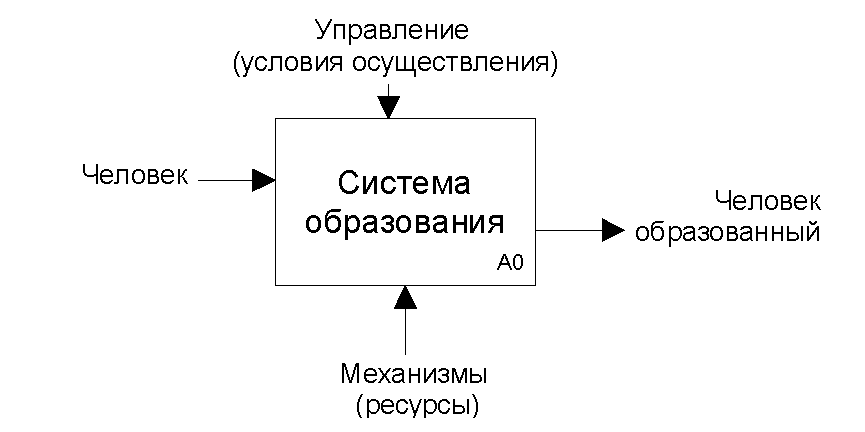 Рисунок - 1 Процесс функционирования системы образованияОтметим в общем понятное содержание представленной схемы:в систему образования в качестве входного объекта поступает на обучение человек;внутри системы он обучается в определенных условиях — в соответствии с принятыми требованиями к осуществлению его обучения;обучением занимаются некие субъекты, потребляя при этом необходимые ресурсы;из системы выходит человек образованный, т. е. получивший образование (знания, умения и навыки или что-то еще, что принято называть образованием) [29, с. 25].Заменив «условия» на образовательные программы и стандарты, а «ресурсы» на работающие учреждения и организации, осуществляющие образовательную деятельность, а также обеспечивающие их деятельность органы управления образованием  и другие организации, получим то самое описание системы образования, которое приведено выше. Основным звеном системы образования является образовательное учреждение или с учетом изменений законодательства — образовательная организация.По существу, образовательная организация мало чем отличается от организаций, осуществляющих свою деятельность в других сферах. Точно так же она создается по решению учредителя. Учредителем образовательного учреждения в соответствии со статьей 11 Закона «Об образовании» могут быть:органы государственной власти, органы местного самоуправления;отечественные и иностранные организации всех форм собственности, их объединения (ассоциации и союзы);отечественные и иностранные общественные и частные фонды;общественные и религиозные организации (объединения), зарегистрированные на территории Российской Федерации;граждане Российской Федерации и иностранные граждане [1].Важнейшей особенностью образования на момент издания Закона «Об образовании»  явилось то обстоятельство, что отношения между учредителем и образовательным учреждением должны были определяться договором, заключаемым между ними в соответствии с законодательством Российской Федерации. Договор этот не являлся учредительным, поскольку он определял взаимные обязательства, права и обязанности учредителя и созданного им учреждения по отношению друг к другу, устанавливал порядок рассмотрения и решения различных вопросов.Некоторые особенности имеет и негосударственный сектор образования. В этом секторе образовательную деятельность могут осуществлять образовательные организации, созданные в организационно-правовых формах, предусмотренных гражданским законодательством Российской Федерации для некоммерческих организаций (статья 11-1 Закона «Об образовании»). Достаточно обратиться за разъяснениями к Гражданскому кодексу или Закону «О некоммерческих организациях». Сравнительно недавно появилась и новая форма некоммерческой организации — автономное учреждение.Важно, что в сфере образования могут существовать, создаются, успешно функционируют различные формы некоммерческих организаций, хотя широкого распространения они пока не получили. Думается, что в скорости можно ожидать появления и коммерческих образовательных организаций, поскольку Конституция допускает получение образования на предприятиях.На сегодняшний день основным типом организации, осуществляющей образовательную деятельность, является все-таки учреждение, которое считается образовательным при условии осуществления им образовательного процесса, т. е. реализации одной или нескольких образовательных программ и (или) обеспечения содержания и воспитания обучающихся, воспитанников. Относительно образовательной организации законодательство такого положения не содержит, но по духу Закона «Об образовании» образовательной может также считаться некоммерческая организация, которая осуществляет образовательный процесс. А вот предприятие хотя и может вести образовательную деятельность, но образовательной организацией считаться вряд ли может.Нужно отметить, что это определение содержит два важных положения.1.	Только при условии осуществления образовательного процесса учреждение считается образовательным. То же в полной мере относится и к иным формам некоммерческих образовательных организаций.2.	Образовательным процессом является реализация образовательной программы (первый элемент системы образования) и (или) содержание и воспитание обучающихся, воспитанников. Можно, таким образом, быть образовательным учреждением (организацией), проводя обучение. Можно — обеспечивая содержание и воспитание обучающихся (воспитанников). Можно делать это все одновременно [23, с. 132].Образовательное учреждение (организация) является юридическим лицом — пользуется правами и несет обязанности, предусмотренные гражданским законодательством. Это важное положение, поскольку у нас еще не все общеобразовательные школы (например) зарегистрированы в качестве юридических лиц, что имеет ряд отрицательных последствий. Правда, и положительных тоже.По своим организационно-правовым формам образовательные учреждения могут быть государственными, муниципальными, негосударственными — частными, учреждениями общественных и религиозных организаций (объединений). Российское законодательство в области образования распространяется на все образовательные организации на территории Российской Федерации независимо от их организационно-правовых форм и административного ведения.К образовательным относятся учреждения и организации следующих типов:дошкольные;общеобразовательные (начального общего, основного общего, среднего (полного) общего образования);учреждения начального профессионального, среднего профессионального, высшего профессионального и послевузовского профессионального образования;учреждения дополнительного образования взрослых;специальные (коррекционные) для обучающихся, воспитанников с отклонениями в развитии;учреждения дополнительного образования;учреждения для детей-сирот и детей, оставшихся без попечения родителей (законных представителей);учреждения дополнительного образования детей;другие учреждения, осуществляющие образовательный процесс [19, с. 227-228].Государственный статус образовательного учреждения (тип, вид и категория образовательного учреждения, определяемые в соответствии с уровнем и направленностью реализуемых им образовательных программ) устанавливается при его государственной аккредитации.Филиалы, отделения, структурные подразделения образовательного учреждения могут по его доверенности осуществлять полностью или частично правомочия юридического лица, в том числе иметь самостоятельный баланс (точнее было бы говорить — выделенный баланс, поскольку филиалы отчитываются перед головной организацией, и баланс выделяется из ее баланса для удобства расчетов) и собственные счета в банковских и других кредитных организациях.Образовательные учреждения вправе образовывать образовательные объединения (ассоциации и союзы), в том числе с участием учреждений, предприятий и общественных организаций (объединений). Указанные образовательные объединения создаются в целях развития и совершенствования образования и действуют в соответствии со своими уставами. Порядок регистрации и деятельности указанных образовательных объединений регулируется законом.Права и обязанности учреждений дополнительного образования, установленные законодательством Российской Федерации, распространяются и на общественные организации (объединения), основной уставной целью которых является образовательная деятельность, только в части реализации ими дополнительных образовательных программ. Вспомним клубы по изучению иностранных языков, кружки, станции юных натуралистов и техников.Таким образом, сфера образования, как следует из информации, изложенной выше, охватывает все организации, осуществляющие образовательную деятельность, а также частных лиц, занимающихся образовательной деятельностью самостоятельно. Но на практике статистическим наблюдением, например, охватывается часть сферы — отрасль «Образование», общие количественные характеристики которой представлены в таблице 1 —данные за 2011 г. [45].Таблица 1Количественные характеристики отрасли «Образование» в России*В общую численность учащихся не включается** В общую численность организаций не включаетсяКак видно из приведенных данных, в 142 тыс. организаций сферы образования учится и (или) работает более 40 млн. человек. И это без учета «частных» преподавателей, поскольку они, в основном, уже учтены как работники тех или иных образовательных организаций. Не учтены также и взрослые слушатели различных курсов, центров, кружков, секций. На содержание сферы образования обществом направляются большие ресурсы, главным образом бюджетные средства. Расходы консолидированного бюджета на образование можно охарактеризовать данными, приведенными в таблице 2. [45].Таблица 2.Расходы консолидированного бюджета Российской Федерации на образованиеЕстественно, проблемы сферы образования так или иначе затрагивают практически всех членов нашего общества. Понятна и та заинтересованность, которую проявляют различные социальные группы к проблемам образования, поскольку именно через образование решаются важнейшие социальные проблемы социальной мобильности общества — повышение социального статуса через получение образования и успешности личности через карьеру.Важно также и то, что образ современного человека, сложившийся в общественном сознании, в первую очередь представляет собой образ человека образованного.Реформирование образовательной системы: приоритеты, целевые направления и проблемы образованияРоль образования на современном этапе развития страны определяется задачами перехода России к демократическому обществу, к правовому государству, рыночной экономике, задачами преодоления опасности накапливающегося отставания России от мировых тенденций экономического и общественного развития. Образование должно войти в состав основных приоритетов российского общества и государства. В современном мире увеличивается значение образования как важнейшего фактора формирования нового качества не только экономики, но и общества в целом. Его роль постоянно растет вместе с ростом влияния человеческого капитала. Российская система образования способна конкурировать с системами образования передовых стран. Однако ее преимущества могут быть быстро утрачены, если не будет сформулирована пользующаяся широкой поддержкой общественности общенациональная образовательная политика, если государство не восстановит свою ответственность и активную роль в этой сфере, не проведет глубокую и всестороннюю модернизацию образования с выделением необходимых для этого ресурсов и созданием механизмов их эффективного использования. Образовательная политика – важнейшая составляющая политики государства, инструмент обеспечения фундаментальных прав и свобод личности, повышения темпов социально-экономического и научно-технического развития, гуманизации общества, роста культуры. Образовательная политика устанавливает на основе общественного согласия коренные цели и задачи развития образования, гарантирует их проведение в жизнь путем согласованных действий государства и общества.Государственно-политические и социально-экономические преобразования конца 80-х – начала 90-х годов оказали существенное влияние на российское образование. За короткий срок произошла его адаптация к принципиально новым условиям политической жизни, к свободному развитию демократического гражданского общества, удалось реализовать академическую автономию высших учебных заведений, обеспечить многообразие образовательных учреждений и вариативность образовательных программ, развитие многонациональной российской школы и негосударственного сектора образования. Эти процессы получили свое отражение и закрепление в Законе РФ «Об образовании». Однако комплексное обновление системы образования не было осуществлено, в связи с чем нынешнее состояние образования – его содержание и структура, его материальная база, организационно-экономические и управленческие механизмы, статус педагогического работника не соответствуют современным потребностям развития страны, запросам личности, общества и государства. Произошедший в 90-х годах общесистемный социально-экономический кризис существенно затормозил позитивные процессы. Государство во многом ушло из образования, которое вынуждено было заняться самовыживанием, в значительной мере абстрагируясь от реальных потребностей страны. Это вызвало серьезные разрывы в системе «государство – образование – общество». В современных условиях, когда государство и общество начали достаточно отчетливо заявлять свои приоритеты, стало очевидным, что образование более не может оставаться в состоянии внутренней замкнутости и самодостаточности [32, с. 31-33]. Действующая система образования существенно отстает от процессов, происходящих в обществе. Устаревшее и перегруженное содержание сегодняшнего школьного образования, его оторванность от реальных потребностей жизни заставляют многих детей расплачиваться своим здоровьем за необходимость освоения нынешних учебных программ. Вместе с тем школа еще не дает трех важнейших составляющих стандарта знания наступившего века: информатики (включая умения вести поиск и отбор информации), иностранных языков и базовых социальных дисциплин (экономики и права). Профессиональное образование, в свою очередь, еще не способно в должной мере решить проблему «кадрового голода», обусловленного новыми требованиями к уровню квалификации работников. В то же время многие выпускники учреждений профессионального образования не могут найти себе работу, определить собственную «нишу» в современной экономической жизни. В условиях экономического расслоения общества все эти недостатки системы образования усугубились неравным доступом к качественному образованию в зависимости от доходов семьи. Сегодня образовательные учреждения обеспечены бюджетным финансированием только на 25 – 40 % от расчетной нормативной потребности. В профессиональном образовании (особенно в высшем) это частично дополняется внебюджетными поступлениями от платных услуг, общеобразовательные же школы практически не имеют возможности привлечь дополнительные средства. Реальное недофинансирование образовательных учреждений составляет до 50 – 60 %. В настоящее время комплексная и глубокая модернизация системы образования – это императив образовательной политики России, ее главное стратегическое направление. В переломный период своего развития Россия должна в полной мере использовать свой потенциал в сфере образования, науки и культуры для скорейшего возвращения в первый эшелон исторически лидирующих государств. Страна разрешит свои назревшие социальные и экономические проблемы не за счет экономии на общеобразовательной и профессиональной школе, а на основе ее опережающего развития, исходя из коренных государственно-политических целей и интересов [23, с. 147].Изменение отношения государства и общества к образованию должно выразиться в конкретных шагах: в увеличении объемов его финансовой поддержки, в особой заботе о работниках образования, в создании условий для использования интеллектуального потенциала образованных людей и формировании общественного мнения о ценности образования.Меры государственной поддержки образования должны сочетаться с усилением роли государства в обеспечении соответствия образовательной деятельности запросам личности и общества. Органы государственной власти и управления призваны совместно с общественностью добиваться высокого, современного качества работы образовательных учреждений и организаций, независимо от формы собственности, систематически анализировать перспективные потребности рынков труда и проводить рейтингование учебных заведений, широко распространять информацию об этом.Первейшая задача образовательной политики на современном этапе – достижение современного качества образования, его соответствия актуальным и перспективным потребностям личности, общества и государства.Образовательная политика, отражая общенациональные интересы в сфере образования и предъявляя их мировому сообществу, учитывает вместе с тем общие тенденции мирового развития. К числу основных современных тенденций мирового развития, обуславливающих существенные изменения в системе образования, относятся:ускорение темпов развития общества и как следствие – необходимость подготовки людей к жизни в быстро меняющихся условиях;переход к постиндустриальному, информационному обществу, значительное расширение масштабов межкультурного взаимодействия, в связи с чем особую важность приобретают факторы коммуникабельности и толерантности;возникновение и рост глобальных проблем, которые могут быть решены лишь в результате сотрудничества в рамках международного сообщества, что требует формирования современного мышления у молодого поколения;демократизация общества, расширение возможностей политического и социального выбора, что вызывает необходимость повышения уровня готовности граждан к такому выбору;динамичное развитие экономики, рост конкуренции, сокращение сферы неквалифицированного и малоквалифицированного труда, глубокие структурные изменения в сфере занятости, определяющие постоянную потребность в повышении профессиональной квалификации и переподготовке работников, росте их профессиональной мобильности;рост значения человеческого капитала, который в развитых странах составляет 70 – 80 процентов национального богатства, что обуславливает интенсивное, опережающее развитие образования как молодежи, так и взрослого населения [40]. Новые цивилизационные вызовы закономерно приводят многие страны к новому «образовательному буму», к волне глубоких реформ систем образования – это происходит в таких разных странах, как США и Великобритания, Китай, страны Восточной Европы, Юго-Восточной Азии и Южной Америки и т. п. Проводимые за рубежом образовательные реформы ориентированы на текущие и перспективные потребности общества, эффективное использование ресурсов, в том числе самих систем образования. Россия не может и не должна оставаться в стороне от подобных общемировых тенденций. Отечественная система образования призвана поддержать место России в ряду ведущих стран мира, ее международный престиж как страны, которая всегда отличалась высоким уровнем культуры, науки, образования. Этот престиж должен найти свое выражение не только в общественном признании, но и в активном экспорте образовательных услуг. Особое значение в этом отношении имеет развитие плодотворного сотрудничества и сохранение общего образовательного пространства со странами СНГ, образовательная поддержка соотечественников за рубежом. В условиях России необходимость перемен в сфере образования связана также с рядом внутренних важнейших социально-экономических и социокультурных факторов.В этих условиях образованию предъявляются принципиально новые духовно-нравственные и социально-экономические требования. Школа – в широком смысле этого слова – должна стать важнейшим фактором гуманизации общественно-экономических отношений, формирования новых жизненных установок личности. Развивающемуся обществу нужны современно образованные, нравственные, предприимчивые люди, которые могут самостоятельно принимать решения в ситуации выбора, способны к сотрудничеству, отличаются мобильностью, динамизмом, конструктивностью, готовы к межкультурному взаимодействию, обладают чувством ответственности за судьбу страны, за ее социально-экономическое процветание. Система образования должна готовить людей, умеющих не только жить в гражданском обществе и правовом государстве, но и создавать их. На современном этапе развития России образование, в его неразрывной, органичной связи с наукой, становится все более мощной движущей силой экономического роста, повышения эффективности и конкурентоспособности народного хозяйства, что делает его одним из важнейших факторов национальной безопасности и благосостояния страны, благополучия каждого гражданина. Образование призвано использовать свой потенциал для консолидации общества, сохранения единого социокультурного пространства страны, для преодоления этнонациональной напряженности и социальных конфликтов на началах приоритета прав личности, равноправия национальных культур и различных конфессий, ограничения социального неравенства [28, с. 97-99]. Проблема образованности общества связана, однако, не только с развитием экономики, повышением ее эффективности и конкурентоспособности. В общемировой ситуации перехода к постиндустриальному обществу, в условиях многонациональной и многоконфессиональной страны, становления новой российской государственности и демократического гражданского общества обновление образования выступает как решающее условие формирования у россиян системы современных социально значимых ценностей и общественных установок. Именно образование в первую очередь должно собрать воедино эти ценности и установки с передовыми отечественными традициями в новую ценностную систему общества – систему открытую, вариативную, духовно и культурно насыщенную, диалогичную, толерантную, обеспечивающую становление подлинной гражданственности и патриотизма. Многонациональной российской школе предстоит проявить свою значимость в деле сохранения и развития национальных культур народов России, повышения ценности русского и родного языков, формирования российского самосознания и самоидентичности. Обновленное образование должно сыграть ключевую роль в обеспечении устойчивого, динамичного развития российского общества – общества с высоким уровнем жизни, гражданско-правовой, профессиональной и бытовой культурой. Системе образования надлежит обеспечить равный доступ молодых людей к полноценному образованию, независимо от материального достатка семьи, места проживания, национальной принадлежности и состояния здоровья, использовать свои возможности для социальной защиты детей и подростков, лишенных попечения родителей. Важной ее задачей также является формирование профессиональной элиты, выявление и целевая поддержка наиболее одаренных, талантливых детей и молодежи. В условиях ограниченных финансовых возможностей страны система образования должна обеспечить эффективное использование своих ресурсов – человеческих, информационных, материальных, финансовых, а государство – гарантировать приоритетную поддержку образования. Для реализации современных социальных требований к системе образования, повышения ее социальной роли необходимы, с одной стороны, модернизация самой системы образования, а с другой – изменение отношения государства, общества и личности к образованию.Модернизация образования – это политическая и общегосударственная, общественная и общенациональная задача, она не должна и не может осуществляться как ведомственный проект. Во всех развитых странах образовательные реформы были успешны, если проводились сильной государственной властью совместно с обществом. Интересы общества и государства в области образования далеко не всегда совпадают с отраслевыми интересами самой системы образования, а потому проработка и обсуждение направлений модернизации и развития образования не должны и не могут замыкаться в рамках образовательного сообщества и образовательного ведомства [39]. Активными субъектами образовательной политики должны стать все граждане России, семья и родительская общественность, государство, его федеральные и региональные институты, органы местного самоуправления, профессионально-педагогическое сообщество, научные, культурные, коммерческие и общественные институты – все, кто заинтересован в развитии образования. Цель модернизации образования состоит в создании механизма устойчивого развития системы образования, обеспечения ее соответствия вызовам XXI века, социальным и экономическим потребностям развития страны, запросам личности, общества, государства. Для достижения указанной цели необходимо решение в первую очередь следующих приоритетных, взаимосвязанных задач:обеспечение государственных гарантий доступности и равных возможностей получения полноценного образования;достижение нового современного качества дошкольного, общего и профессионального образования;формирование в системе образования эффективных нормативно-правовых и организационно-экономических механизмов привлечения и использования ресурсов; повышение социального статуса и профессионализма работников образования, усиление их государственной и общественной поддержки;развитие образования как открытой государственно-общественной системы на основе распределения ответственности между субъектами образовательной политики и повышения роли всех участников образовательного процесса – обучающегося, педагога, родителя, образовательного учреждения [40]. Одной из основ современной образовательной политики должна стать социальная адресность и сбалансированность социальных интересов. При определении задач модернизации образования и этапов ее осуществления надо четко определить, в чьих интересах осуществляются те или иные изменения (обучающихся, семьи, педагогов, образовательных учреждений, других социальных институтов, экономики, государства, общества в целом) и каких ответных мер потребует осуществление этих шагов со стороны заинтересованных субъектов и структур. Модернизация образования нуждается в серьезной политической, правовой и социально-экономической поддержке со стороны Президента России, Правительства РФ, Федерального Собрания, полномочных представителей Президента России, руководства субъектов Федерации, всего российского общества. Ориентиры и стратегические цели модернизации образования должны вырабатываться и достигаться в процессе постоянного широкого взаимодействия образовательной системы с представителями национальной экономики, науки, культуры, здравоохранения, всех заинтересованных ведомств и общественных организаций, с родителями и работодателями. Модернизацию образования, выстраивая новые образовательные модели, необходимо проводить с учетом регионального опыта и местных условий развития образования. Разработка и осуществление модернизации образования нуждаются в широком общенациональном общественном обсуждении, поскольку это затрагивает практически каждую российскую семью. Суть изменений в образовании, их цели, направления, методы должны регулярно разъясняться населению, а результаты общественного мнения и общественной дискуссии должны пристально изучаться и учитываться при планировании и проведении модернизации образования.Приоритетами образовательной политики выступают:Обеспечение государственных гарантий доступности качественного образования;Создание условий для повышения качества общего образования;Создание условий для повышения качества профессионального образования;Формирование эффективных экономических отношений в образовании;Обеспечение системы образования высококвалифицированными кадрами, их поддержка государством и обществом;Управление развитием образования на основе распределения ответственности между субъектами образовательной политики.Таким образом необходимо отметить, что модернизация образования – это масштабная акция государства, осуществляемая при активном содействии общества. Она должна привести к достижению нового качества российского образования, которое определяется прежде всего его соответствием актуальным и перспективным запросам современной жизни страны [3]. На первом этапе – в 2001 – 2003 годах –произошло восстановление ответственности государства в сфере образования, государство выступило как инициатор и главная движущая сила реальных изменений в образовании.Государство обеспечило запуск процесса модернизации образовательной отрасли, создавая при этом необходимые условия для широкого участия общества в этом процессе. На этом этапе модернизация образовательной системы была тесно связана с процессом ее стабилизации, с выходом на минимальные необходимые бюджетные нормативы. Основные направления и первоочредные меры образовательной политики этого этапа были ориентированы на  придание муниципальным учреждениям общего образования статуса государственного образовательного учреждения путем передачи их в ведение субъектов Федерации, предусмотрев возможность делегирования государственных полномочий в этой сфере на муниципальный уровень, а также:осуществление мер по постепенному переходу к долевому финансированию дошкольных образовательных учреждений и передачу в ведение субъектов Федерации финансирования и реализацию программ дошкольного образования;разработку нормативно-правовой базы для соучредительства образовательных учреждений субъектами Федерации и органами местного самоуправления, в том числе образовательных комплексов «школа – детский сад». Обновление содержания образования и совершенствование механизмов контроля за его качеством:принятие государственных стандартов общего образования;обновление содержания общего образования, его разгрузка, ориентация на потребности личности и современной жизни страны; экспериментальная отработка нового содержания общего образования;введение профильного обучения в старшей ступени общеобразовательной школы;формирование и приведение в действие прозрачной и эффективной независимой от органов управления образованием государственно-общественной системы аттестации и контроля качества образования;экспериментальная отработка форм единого государственного экзамена и других форм контроля качества образования.Совершенствование структуры и увеличение бюджетного финансирования образования:увеличение финансирования образования из федерального бюджета не менее чем на 25 % в год в реальном выражении и не менее чем на 10 % из бюджетов территорий;выделение и последовательное увеличение доли бюджетных средств, направляемых на развитие образования (приобретение оборудования и информационных ресурсов, повышение квалификации преподавателей, финансирование научных исследований и экспериментальных инновационных площадок). Эти средства должны составлять не менее 15 % от объема соответствующего бюджета на уровне профессионального образования и не менее 7,5 % – на уровне общего образования;поэтапный переход на нормативное финансирование образовательных учреждений. Экспериментальная отработка моделей нормативного финансирования и других организационно-экономических механизмов, обеспечивающих доступность и качество образования, эффективное использование средств, направляемых в образование;ликвидация задолженностей государственных и муниципальных образовательных учреждений, накопившихся в результате неисполнения бюджетных обязательств и недофинансирования обязательств по платежам за коммунальные услуги. Усиление социальной направленности системы образования:введение государственных минимальных социальных стандартов в образовании;принятие чрезвычайных государственных мер по борьбе с беспризорностью, асоциальным поведением детей и молодежи, социальным сиротством;обеспечение адресной социальной поддержки обучающихся из малообеспеченных семей, из числа инвалидов, сирот и оставшихся без попечения родителей;создание системы государственного образовательного кредитования, субсидирования для расширения возможностей получения детьми из малодоходных семей среднего и высшего профессионального образования;расширение доступности дошкольного образования, с адресной поддержкой малообеспеченных семей;принятие системы мер, направленных на обеспечение равного доступа к качественному образованию;разработка и реализация целевой межведомственной программы «Образование и здоровье» [41]. Всесторонняя поддержка сельских и поселковых школ, их приоритетная информатизация и обеспечение учебным оборудованием, совершенствование их образовательного процесса и материально-технической базы, оптимизация их сетевой координации на базе образовательно-производственных и социально-культурных комплексов. Структурная и институциональная перестройка профессионального образования, усиление его ориентации на федеральный и местные рынки труда:обеспечение приоритетной государственной поддержки ведущих вузов и научных школ, в том числе через создание федеральных научно-образовательных центров; обеспечение интеграции академической, вузовской и отраслевой науки;создание многоуровневых и многопрофильных учреждений начального и среднего профессионального образования; развитие системы профессиональных колледжей, выполняющих функции первой ступени высшего образования, как основы профессионального образования в малых городах;развитие системы образования взрослых и непрерывного профессионального образования, концентрация переподготовки высвобождающегося и незанятого населения в учреждениях начального и среднего профессионального образования;введение системы мер, обеспечивающих реализацию государственных приоритетов в профессиональном образовании (целевой госзаказ, целевые возвратные субсидии);создание системы прогнозирования перспективной потребности в квалифицированных кадрах в разрезе профессий и территорий, совершенствование на этой основе формирования государственных заказов учреждениям профессионального образования. Обеспечение экономической самостоятельности и разнообразия форм образовательных учреждений (организаций), ресурсной привлекательности системы образования путем внесения поправок в Гражданский, Бюджетный и Налоговый кодексы РФ и другие нормативные акты; налоговое стимулирование юридических лиц и граждан, инвестирующих в образование или оказывающих ему безвозмездную поддержку. Повышение социального статуса, государственной поддержки и профессионального уровня работников образования:введение системы оплаты труда работников общеобразовательных учреждений с уровня субъектов Федерации;установление минимальной ставки оплаты педагогических работников на уровне не ниже прожиточного минимума;введение надбавок, стимулирующих высокие результаты педагогической работы, а также надбавок молодым специалистам и за продолжительность непрерывной работы в образовательных учреждениях;отказ от единой тарифной сетки и переход на отраслевую систему оплаты труда работников образования;создание отраслевой пенсионной системы работников образования и совершенствование системы пенсионного обеспечения различных категорий педагогических работников;предоставление отсрочки от призыва на действительную военную службу молодым специалистам-педагогам на время их работы в учреждениях общего и начального профессионального образования, детских домах и интернатах;разработка и принятие федеральной межведомственной программы «Педагогические кадры России»; интенсивная переподготовка педагогических и управленческих кадров за счет средств бюджетов по направлениям модернизации образования. Принципиальное обновление системы научно-методического обеспечения образования:разработка и экспериментальная апробация моделей всестороннего реформирования системы подготовки и повышения квалификации педагогических кадров; перестройка организации педагогической науки, преодоление ее оторванности от запросов современного общества и передовой образовательной практики, повышение ее роли в поддержке, проектировании, экспертизе образовательных инноваций, в обеспечении непрерывности процессов обновления образования [44, с. 9-12]. Приведение нормативно-правовой базы сферы образования в соответствие с задачами ее модернизации. На втором этапе, в 2004 – 2005 годах, была проведена работа по реализации изложенных ранее мер, в частности тех, которые проходили экспериментальную проверку на первом этапе.  Проведенные ранее эксперименты позволили четко определить социальные риски новых форм и выработать соответствующие компенсирующие механизмы. В ходе второго этапа  проведено последовательное расширение ресурсного обеспечения образования, в первую очередь со стороны бюджетов всех уровней. Особое значение на этом этапе приобрела разработка механизмов управления инновационными проектами, выстроенными с целью реализации новых моделей в образовании.  Во второй половине десятилетия, в 2006 – 2011 годах общество может ощутить первые результаты модернизации образования:рост его ресурсообеспеченности в результате эффективного перенаправления сложившихся финансовых потоков (при этом частные средства, поступающие в образование, могут возрасти с 1,3 % до 2,5 % ВВП);повышение качества общего и профессионального образования, выход массовой общеобразовательной школы на уровень современных требований и массовой профессиональной школы на уровень международной конкурентоспособности; на этой основе экспорт образовательных услуг России может составить от 2 до 3 млрд. долл.;снижение социальной напряженности в обществе, ликвидация наиболее одиозных очагов социального неблагополучия в виде детской беспризорности и преступности;на основе повышения заработной платы работников образования до конкурентоспособного уровня будут обеспечены рост социального статуса и улучшение качественного состава педагогического корпуса, в частности, его омоложение;повышение конкурентоспособности и инвестиционной привлекательности российской экономики в результате опережающего обновления материально-технической базы начального и среднего профессионального образования, их адаптации к рынкам труда [39]. Стартовым этапом для реализации всего, что изложено ранее, должны стать уже ближайшие месяцы, в течение которых необходимо завершить разработку механизмов запуска модернизации образования и обновления образовательной политики в целом. Доступность, качество и эффективность – ключевые слова образовательной политики России на современном этапе ее социально-экономического развития.2.ТЕОРЕТИЧЕСКИЕ АСПЕКТЫ УПРАВЛЕНИЯ КАЧЕСТВОМ ОБРАЗОВАНИЯКатегория «качество образования»Последнее время стало для школьного образования периодом интенсивного поиска новых идей развития. В теории и на практике активно разрабатывались вопросы дифференциации, профилизации, гуманизации, интеграции. Но ни одну из этих концепций нельзя рассматривать как главную, всеохватывающую в сложной системе школьного образования. Качество образования, выступает обобщенной мерой эффективности функционирования образовательной системы школы. Качество образования— важнейший показатель успеха школы и поэтому управление им становится приоритетным в работе директора школы.Под качеством образования понимается определенный уровень освоения содержания образования; физического, психического, нравственного развития, которого ребёнок достигает в соответствии с индивидуальными возможностями и стремлениями. Чтобы проанализировать вопрос об условиях управления качеством образования, необходимо, прежде всего, рассмотреть сам управляемый объект (Приложение 1).Качество образования учащихся есть результат воспитательно-образовательного процесса, который планируется в соответствии с теми целями воспитания и обучения, которые ставит перед собой школьный коллектив [36, с. 12]. От качества поставленной цели, зависит успех всего образовательного процесса. Целью и результатом качества образования в школе должно стать целостное развитие растущего человека, его готовность к самоопределению, саморазвитию и творчеству, к самоорганизации своей жизни.Качество образования, зависит от ресурсообеспеченности образовательного учреждения – это, прежде всего, правильная кадровая политика руководителя образовательного учреждения, а так же его деятельность по сохранению и поддержанию здоровья детей, важным является и создание материально-технической базы школы.В современных условиях на первом месте по степени важности для руководителя стоит кадровое обеспечение школы. Качество образования невозможно без качества преподавания. Для этого необходимо создать благоприятный микроклимат в трудовом коллективе, постоянно мотивировать учителя к профессиональному росту и внедрению инновационных технологий в учебный процесс. Важна сфера деятельности директора школы по созданию ресурсов сохранения и поддержания здоровья детей, т.к. именно здоровый ребенок – хороший ученик, он хорошо учится, радуется жизни, обладает высокой работоспособностью и огромным творческим потенциалом. В связи с внедрением новых технологий обучения, проблема здоровья обучающихся становится приоритетной, приобретает особую важность в том, чтобы каждый ученик стал способным реализовать себя всюду, т.е. быть конкурентоспособным и здоровым. Для успешной организации образовательного процесса в школе руководителю необходимо создать достойную материально-техническую базу. Оснащённость школы современной компьютерной сетью с выходом в Интернет, оборудование компьютерного класса и других учебных кабинетов школы с учетом санитарно-гигиенических норм, требований техники безопасности и противопожарных норм, режим функционирования столовой, соответствие мебели и посуды санитарно-гигиеническим и эстетическим нормам, возрастным особенностям детей – помогают создать условия в школе для творческого саморазвития личности, сохранить и поддержать здоровье детей.В обобщенном виде качество образования можно представить в виде двух основных блоков: 1 БЛОК. Качество основных видов деятельности: Качество управления;Качество педагога;Качество педагогической деятельности;Качество ученикаПервый вид деятельности. Качество управленияПроцесс управления в школе организуется директором на основе нормативно-правовых документов, регламентирующих организационную, образовательную и воспитательную деятельность. Создание нормативных документов, программы развития школы, годового и ежедневного планирования – это всё компетенция руководителя образовательного учреждения.Второй вид деятельности. Качество педагогаВ школе через систему мероприятий по достижению целей организуется самообразовательно-творческая деятельность педагогов. Важную роль в профессиональном становлении педагога играют правильно спланированные и хорошо организованные мероприятия по достижению целей. Это важнейшее звено системы непрерывного образования педагогического коллектива. Для повышения профессионального роста учителя используются следующие формы: самообразование, курсы повышения квалификации, заочное обучение, постоянно действующие семинары, педсоветы, работа в методических объединениях. Третий вид деятельности. Качество педагогической деятельности Качество педагогической деятельности определяется хорошей организацией учебно-воспитательного процесса: учебной деятельностью, внеклассной и воспитательной работой.Четвёртый вид деятельности. Качество ученикаКачество ученика руководитель школы может определить через накопление статистической информационной базы и управление качеством: Уровень образования;Уровень воспитания;Состояние физического здоровья;Уровень социального благополучия семей.2 БЛОК. Качество результатов деятельностиЦентральное место в процессе определения результатов принадлежит руководителю школы, которому приходится сталкиваться с возрастающей сложностью новых задач и нести все большую ответственность за принятые решения и конечные результаты [15, с. 89]. Таким образом, качество образования – это всеобъемлющая система, в которой все компоненты взаимосвязаны и взаимодополняют друг друга. Управлять данной системой необходимо комплексно, чтобы добиться успеха. Для директора школы управление качеством образования в условиях модернизации и улучшения качества образования, становится приоритетным в работе. Руководителю необходимо умение быстро адаптироваться к изменяющимся социально-экономическим и культурным условиям образования, умение овладевать обновляющимися содержанием и технологиями обучения. Он становиться профессионально мобильным. Осваивает новые социальные роли.Алгоритм процесса обеспечения современного качества  школьного образованияВ определении задач развития современного образования и его реформирования приоритетное место занимают вопросы обеспечения его качества. В последние годы проблема  качества образования приобрела чрезвычайную актуальность. Серьезное влияние на актуализацию качества образования как современную социально-педагогическую проблему оказывает возрастающая интеллектуализация производства, появление рынка образовательных услуг, развитие информационных технологий. В современном понимании качество образования — это не только соответствие знаний учащихся государственным стандартам, но и успешное функционирование самого учебного заведения, а также деятельность каждого педагога и администратора в направлении обеспечения качества образовательных услуг.   Чрезвычайная актуализация проблемы качества образования связана также с развитием в последние десятилетия так называемой «философии всеобщего качества». В рамках этой философии происходит переосмысление традиционного понятия качества как степени соответствия какому-либо стандарту, в нашем случае образовательному, то есть в какой степени потребители удовлетворены предоставляемыми образовательными услугами. В  контексте этого подхода качество образования в школе XXI в. определяется как соотношение цели и результата, выражающееся в совокупности характеристик, которые отражают уровень достигнутых количественных и качественных результатов, уровень организации и осуществления учебно-воспитательного процесса, условия, в которых он протекает. Целью школы в настоящее время является сохранение принципа равных возможностей на этапе начального образования  и     разнообразие образовательных маршрутов на этапах  основного и среднего.Реализация системного управления качеством на всех уровнях обеспечивает непрерывность процесса, так как на отдельных этапах его осуществляются подпроцессы: определение целевых приоритетов, ресурсного, программного и технологического обеспечения, мониторинга результатов.Проектирование эффективной действующей системы управления качеством определяется множеством условий и факторов, создающих дискомфорт или, напротив, обеспечивающих адаптивность.Управление реализацией программ качества образования (образовательного процесса) необходимо проектировать с учетом системы принципов, которые одновременно могут быть и показателями эффективности. Так, основываясь на критериях, выделенных В.П. Панасюком, нами была проведена их некоторая детализация и уточнение по содержанию. После чего эта система критериев представляет: критерий системности и функциональности, который отражает целенаправленность образовательного процесса, организованность, технологичность, обеспеченность ресурсами всех уровней управления качеством;критерий непрерывности и надежности, характеризующий структурную организованность и функциональную исполнительность в непрерывной системе управления качеством;критерий продуктивности, предполагающий прирост какой-либо системы учебных и внеучебных занятий в совокупном результате образовательного процесса (образовательного продукта);критерий оптимальности предполагает соотношение затрат сил, ресурсов, времени и полученного результата (образовательного продукта);критерий адаптивности, показывает степень приспособленности индивида к образовательному процессу и формируемым качествам для будущей жизни и деятельности в социуме [18, с. 48-51].Объективный анализ деятельности образовательных учреждений в контексте системы качества и стандартов Международной организации ИСО предполагает оценку следующих составляющих:организационные структуры управления качеством;административные процедуры управления качеством;обеспеченность основными ресурсами (кадры, финансы, материально-техническая база);анализ и оценка основного и вспомогательных процессов управления качеством образования; результаты образовательного процесса и его участников, степень их соответствия нормам и стандартам (обученность, воспитанность, и компетентность выпускников, личные достижения педагогов и руководителей, выполнение плана и программ);анализ и оценка документации образовательного учреждения.На сегодня нет единой государственной системы анализа и оценивания этих основных показателей, но в целом и составляет проблему управления качеством образования, которую предстоит исследовать на всех уровнях управления.Показатели качества образования в широком смысле универсальны для всех образовательных учреждений:качество образования в узком смысле;качество управления: целями, задачами, содержанием образования; кадровым обеспечением, научно-методическим обеспечением;условиями образования (санитарно-гигиеническими, экономическими, материально-техническими, информационными, психологическими, юридическими, социальными, бытовыми, эстетическими, пространственными, темпоритмическими, временными);качество реализации образовательного процесса; качество соответствия государственным образовательным стандартам;качество соответствия запросам учащихся и их родителей; качество соответствия потребностям общественных институтов;имидж образовательного учреждения, гарантирующий высокое качество образования [11, с. 218-219].С определенной долей упрощения можно сказать, что качество есть соответствие неким заданным стандартам, а управление качеством - процесс приведения системы к некоторому стандарту.«Управлять — значит, предвидеть, организовывать, распоряжаться, координировать и контролировать» (А. Файоль) [20, с. 312].Управлять качеством образования - значит, осуществлять все функции управления для достижения заданных показателей как в узком, так и в широком смысле, иметь гарантированный результат.Последовательность выполнения функций управления в данном алгоритме имеет большое значение: поэтапно сменяя друг друга, функциональные звенья образуют единый управленческий цикл с временным ограничением в один год. Недооценка какого-либо из функциональных элементов приводит к изменению всего процесса управления и снижению его конечных результатов.Система  работы в рамках управления качеством образования в среде педагогов направлена нами на решение  следующих задач: Разработку схемы работы с учителями по организации диагностик результатов  обученности учащихся;Обучение педагогов методике проведения диагностик  учащихся;Совершенствование  навыков  самоанализа деятельности учителя;   Формирование умения строить учебно-воспитательный процесс на основе диагностики фактического уровня усвоения учащимися содержания образования; Разработку дополнительных  критериев   диагностики  учащихся, связанных с  познавательными умениями  и творческими способностями [21, с. 213].   На этапе внедрения в педагогическую  деятельность  методик   проводится  входная диагностика, цель которой зафиксировать начальный результат: далее – тематические тесты, текущие самостоятельные и контрольные работы, итоговое тестирование. Анализ выполнения учащимися  заданий осуществляется с учетом сформированности  системы качеств знаний учащихся целого класса и отдельных школьников. На основе полученных данных каждый учитель в рамках своего предмета или классный руководитель  разрабатывают программу коррекции знаний отдельных учащихся или класса в целом. Создание рекомендаций и коррекционных программ   являются основой для работы школьных методических объединений.   К сожалению, не все педагоги могут создавать условия  для включения учащихся в самостоятельную познавательную деятельность; стимулировать действия  обучающихся  для достижения поставленной цели; эффективно проводить диагностику  обученности  учащихся; проводить вместе с детьми экспертизу полученного  результата; не могут скорректировать учебную деятельность. В ходе работы по данному вопросу нами выработан алгоритм действия учителя, классного руководителя, администратора при оценке качества образования в процессе  усвоения  обучающимися определённой суммы знаний, развитие его личности, его  познавательных и созидательных способностей,  формирование  целостной системы  универсальных знаний, умений и навыков, а также опыт самостоятельной деятельности  и личной ответственности. Управление качеством образования можно представить в виде следующего алгоритма.Сбор информации о состоянии объекта и внешней среды. Диагностика:уровня обученности;уровня сформированности общеучебных умений и навыков; уровня владения творческой деятельностью; уровня воспитанности;уровня развития личности в психическом, социальном, биологическом аспектах; уровня жизненной защищенности, социальной адаптации.Анализ полученной информации.Мотивация школьников, педагогов.Постановка целей, задач, определение содержания образования.Построение прогнозов, планирование, программирование.Организация образовательного процесса в соответствии с целями,  задачами, планами, программами.Контроль за уровнем образования школьников. Контроль за педагогической деятельностью.Повторная диагностика.Анализ результатов диагностики.Самоанализ управленческой деятельности.Анализ качества реализации образовательного процесса, соответствия государственным стандартам образования, запросам учащихся, родителей, а также анализ состоятельности имиджа учреждения.Регулирование управления качеством образования.Организация образовательного процесса в соответствии с программой регулирования и коррекции.Контроль за уровнем образования.Экспертиза качества образования [14, с. 265-267].Таким образом, в программу управления качеством образования включены следующие действия. Проведение проблемного анализа состояния образовательного процесса по схеме: условия - образовательный процесс - результаты.  Определение цели деятельности школы, цели преподавания по каждому предмету и образовательной области.Изучение влияния учебного заведения, спрос на  потребности инфраструктуры в том или ином содержании обучения учащихся, разработку в соответствии с запросами учебного плана школы, образовательных программ   Постоянное изучение запросов на образование учащихся, родителей, педагогов. Анализ удовлетворённости качеством образования учащихся, родителей, учреждений других типов Разработку системы текущей и итоговой диагностики хода и результата образовательного процесса, создание системы научно-методического обеспечения. Совершенствование системы сбора данных, информационных потоков, обработки и анализа информации, принятия на их основе управленческих решений. Создание творческих групп педагогов, задачей которых является осуществление взаимодействий с другими учебными заведениями. Установление связей с руководителями организаций, учебных заведений которые  и будут в дальнейшем работать с нашими учащимися.Создание творческих групп педагогов, задачей которых является осуществление взаимодействий с другими учебными заведениями. Согласование программ с потребителями, через деятельность управляющего совета, которое заключается  в  выявлении и  сближении   позиций сторон  в  вопросе   “чему учить?” как по содержанию, так и по степени практической ориентации знанийКак уже было отмечено выше образовательный процесс опирается на различные образовательные программы, рассмотрим в качестве направления Подпрограммы «Управление качеством образования» в программе «Развитие образования города Москвы на 2012-2016 гг. «Столичное образование»2.3 Подпрограмма «Управление качеством образования» в рамках Государственной программы «Столичное образование» на 2012—2016 гг.27 сентября 2011 года на заседании Правительства города Москвы была утверждена Государственная программа города Москвы на среднесрочный период 2012—2016 гг. «Развитие образования города Москвы» («Столичное образование»).Программу представил И. И. Калина, Министр Правительства Москвы, руководитель Департамента образования города Москвы. Содокладчиками выступили Я. И. Кузьминов, российский экономист, общественный деятель, ректор НИУ Высшая школа экономики и А. Г. Асмолов, академик Российской академии образования, директор Федерального института развития образования. Они поддержали программу и подчеркнули её особую значимость для столицы. «Государственная программа „Столичное образование“ — это важнейшая для Москвы и москвичей программа стоимостью 1,5 трлн. рублей, и её значение не только в сумме и ресурсах, которые на нее направляются, но и в содержании самой программы», — отметил на заседании мэр Москвы Сергей Собянин.Эта программа отличается от всех предыдущих программ в сфере образования не только по масштабу, но и по статусу: она охватывает все структуры и процессы, связанные с образованием. Амбициозные задачи, на решение которых нацелены мероприятия программы, продиктованы новой реальностью, в которой сегодня существует образование. Для успешной реализации своих функций система образования должна быть в состоянии непрерывного обновления, гибко и в опережающем режиме реагировать не только на изменяющиеся запросы населения и потребности динамично развивающейся экономики мегаполиса, но и на глобальные тренды развития общества. Программа «Столичное образование» прошла этап широкого публичного обсуждения, в которое было вовлечено профессиональное сообщество и общественные объединения. Всего было получено свыше 10 тысяч предложений, в том числе были учтены предложения контрольно-счётной палаты города Москвы. Возглавил работу над программой Экспертный совет под председательством О. Ю. Голодец, заместителя Мэра Москвы в Правительстве Москвы по вопросам образования и здравоохранения. В программе заложена возможность ежегодного уточнения механизмов и мероприятий, с учётом новых выявленных потребностей и задач. После того, как программа была утверждена, начинается работа по детализации мероприятий на 2012 год в разрезе системы, округа, каждого образовательного учреждения. Эта работа будет публична, прозрачна, с учётом мнений педагогов, родителей и работодателей [42].В рамках данной программы осуществляется Подпрограмма «Управление качеством образования»Уполномоченным органом исполнительной власти города Москвы в области образования является Департамент образования города Москвы (далее - Департамент). На территории административных округов города Москвы действуют территориальные подразделения Департамента - окружные управления образования. Образовательная сеть округов города Москвы сопоставима с крупными системами образования субъектов Российской Федерации. Это предъявляет особые требования к управлению системой образования, диктует необходимость совершенствования ее функциональной и территориальной структуры.В настоящее время основные показатели деятельности органов исполнительной власти города Москвы в этой области следующие: доля неэффективных расходов в сфере образования в 2010 году составила 0,1, объем неэффективных расходов по управлению кадровыми ресурсами составил 16,5 млн. рублей.Вопрос о качестве государственных услуг в сфере образования актуален для города Москвы. В 2010 г. отмечен рост количества обращений поступивших в Департамент образования города Москвы (жалоб) граждан, относящихся к сфере образования (770 обращений, что на 25% больше, чем в 2009 г.).Повышение доступности и качества государственных услуг в сфере образования предполагает внедрение новых инструментов управления и бюджетирования, таких как ведомственные целевые программы, государственные задания, расширение автономии руководителей с повышением ответственности за конечный результат деятельности; электронные услуги, развитие механизмов информационной открытости и обратной связи с населением, модернизацию системы информационно- аналитического обеспечения управления.Вопросы материально-технического обеспечения системы образования находятся в ведении подведомственных Департаменту образования города Москвы дирекций (головной и в каждом из округов). Все взаиморасчеты в рамках системы осуществляют три централизованные бухгалтерии.В настоящее время в московском образовании осуществляется переход на современные принципы нормативного подушевого финансирования. Между тем сегодня на нормативной основе до государственных образовательных учреждений доводится только заработная плата и небольшая часть учебных расходов. Остальная часть учебных расходов, в т.ч. направленных на оснащение учебного процесса, расходы на содержание и эксплуатацию зданий, включая коммунальные платежи, транспортные расходы, услуги связи и т.д., осуществляется учредителем с применением процедуры централизованных закупок. Это ограничивает возможности эффективного распоряжения средствами руководителями государственных образовательных учреждений, в т.ч. перехода на технологии тепло-, водо- и энергосбережения для экономии бюджетных средств и направления их на решение задач развития государственного образовательного учреждения.В рамках реализации Федерального закона от 8 мая 2010 N 83-ФЗ "О внесении изменений в отдельные законодательные акты РФ в связи с совершенствованием правового положения государственных (муниципальных) учреждений" в системе образования города Москвы реализуется комплекс соответствующих мероприятий, включая подготовку управленческих кадров.Условием повышения качества образовательных услуг является развитие конкурентной среды, в т.ч. за счет расширения предложения образовательных услуг со стороны негосударственных организаций. Совершенствование нормативно-правового регулирования и стимулирование создания негосударственных организаций, предоставляющих образовательные услуги, государственно-частного партнерства в сфере образования является приоритетной задачей для города Москвы.В 2011 г. произошли качественные изменения в подходах к организации информационного взаимодействия Департамента образования города Москвы с населением. В настоящее время вся информация о деятельности Департамент образования города Москвы (приказы, распоряжения, отчеты, бюджеты и т.д.) находятся в открытом доступе на сайте Департамента, окружных управлений и оперативно обновляется. Обратная связь с населением обеспечивается за счет современных интернет-сервисов (видеотрансляция, опросы, электронная приемная). Активизировано взаимодействие с родительскими и экспертными советами, профсоюзной организацией работников образования.В настоящее время Рособнадзором Департаменту образования города Москвы делегированы функции по контролю и надзору за соблюдением законодательства Российской Федерации в области образования и лицензионных требований и условий, функции контроля качества образования. Перспективы выполнения контрольно-надзорных функций должны быть связаны с достижением московского стандарта качества образования, широким использованием механизмов саморегулирования и общественного контроля.Предусмотренные государственной программой задачи модернизации содержания и технологий образования, развития кадрового потенциала не могут быть реализованы без масштабного методического сопровождения. При этом сама методическая служба требует технологической и кадровой модернизации, в т.ч. внедрения современных методов управления знаниями, использования информационно-коммуникационных технологий, организации сетевого профессионального взаимодействия. В последние годы осуществлены важные шаги по созданию единого информационного пространства образования города Москвы. В рамках подпрограммы необходимо обеспечить эффективное использование его ресурсов для решения практических задач участников образовательного процесса.В городе Москве традиционно большое внимание уделялось поддержке экспериментальной и инновационной деятельности в системе образования. В настоящее время в системе образования города Москвы работает 216 экспериментальных площадок, в т.ч. 191 - первого уровня и 25 — второго (со сформированными вокруг них инновационными сетями). В деятельность по разработке и внедрению инноваций включено 1476 государственных образовательных учреждений всех типов и видов и около 12 тысяч педагогов. Однако новые задачи, стоящие перед системой образования, а также задача интеграции инновационного сектора города Москвы в общефедеральную инфраструктуру инновационной деятельности в сфере образования определяют необходимость модернизации существующих подходов к организации инновационной деятельности [36, с. 23-26].В сфере межрегионального и международного сотрудничества город Москва должен принимать активнее участвовать в процессе обмена лучшими практиками, расширять экспорт образовательных услуг.Перспективы создания в городе Москве международного финансового центра ставят задачу интернационализации образования.Основные проблемы в рассматриваемой сфере следующие:не завершен переход от управления затратами к управлению результатами;уровень информатизации и автоматизации предоставления государственных услуг и выполнения государственных функций в сфере образования не отвечает современным требованиям;недостаточно оперативным является обмен информацией между уровнями управления образованием;сохраняются барьеры доступа граждан к информационным ресурсам, затруднения в формировании запросов и получении оперативных ответов и содействия в решении проблем;содержание предлагаемой со стороны методической службы поддержки и подходы к ее предоставлению, а также эффективность переноса результатов деятельности инновационного сектора в массовую практику не в полной мере отвечают задачам опережающего развития системы образования;не сформированы эффективные механизмы взаимодействия с негосударственным сектором образовательных услуг, бизнесом (государственно-частное партнерство);система образования города Москвы недостаточно включена в процесс межрегионального взаимодействия и международной интеграции в сфере образования.Приоритеты политики Правительства города Москвы в сфере реализации подпрограммы.повышение качества и доступности государственных услуг в сфере образования, снижение административных издержек со стороны граждан и организаций, связанных с их получением;повышение эффективности бюджетных расходов в сфере образования;совершенствование программно-целевых методов управления в сфере образования, внедрение методов управления и бюджетирования, ориентированного на результат;повышение открытости деятельности Департамента образования города Москвы, расширение возможности доступа граждан к информации в сфере образования;совершенствование механизмов взаимодействия государства и институтов гражданского общества в сфере образования;повышение качества административно-управленческих процессов;совершенствование системы информационно-аналитического обеспечения управления;повышение эффективности системы государственного контроля и надзора в сфере образования;поддержка инновационной деятельности в сфере образования;создание условий для развития негосударственного сектора образовательных услуг, государственно-частного партнерства в сфере образования;обеспечение международной конкурентоспособности системы образования города [42].Подпрограмма включает 11 мероприятий.1.	Формирование оптимальной функциональной и территориальной системы управления.Реализация данного мероприятия включает в том числе: совершенствование нормативно-правовой базы в сфере образования, в т.ч. разработка пакета предложений по совершенствованию законодательной базы города Москвы, касающейся сферы образования;внедрение механизмов участия институтов гражданского общества и родительской общественности в формировании, экспертизе и контроле реализации управленческих решений на городском и окружном уровне;развитие моделей управления качеством услуг в сфере образования на уровне районов города Москвы.2.	Организационно-техническое обеспечение деятельности системы образования.Реализация данного мероприятия включает оптимизацию и повышение качества выполнения функций государственного заказчика в части содержания материально-технической базы образовательных учреждений, внедрение механизмов повышения энергоэффективности.3.	Информатизация и автоматизация системы управления образованием. Реализация данного мероприятия включает в том числе:перевод государственных услуг в сфере образования в электронный вид;автоматизацию государственных функций в сфере образования; автоматизацию и информатизацию административно-хозяйственной деятельности в сфере образования;создание информационно-коммуникационной среды для реализации управленческих решений и осуществления общественного контроля за деятельностью органов управления образованием;создание защищенной системы электронного документооборота.4.	Организация контроля и надзора в системе образования. Данное мероприятие включает в том числе: Реализацию переданных с федерального уровня функций по:лицензированию образовательных учреждений всех уровней и форм собственности, за исключением ВУЗов;аккредитация образовательных учреждений;организация контроля качества образования.5.	Развитие механизмов информирования и обратной связи системы образования с населением.Реализация данного мероприятия включает в том числе: развитие системы порталов (сайтов) Департамента образования города Москвы, обеспечивающих информирование (в т.ч. на иностранных языках) и обратную связь с населением, обеспечение полноты и своевременности размещения на них информации, удобство использования;введение практики публичной отчетности Департамента образования города Москвы, окружных управления образования (подготовка ежегодных докладов о состоянии и перспективах развития городской (окружной) системы образования);организация взаимодействия со средствами массовой информации по вопросам информирования населения;проведение социологических опросов населения и профессионального сообщества;издание информационных справочников, буклетов, брошюр, плакатов для населения.6.	Организационно-методическое и информационное сопровождение деятельности государственных образовательных учреждений и работников государственных образовательных учреждений. Реализация данного мероприятия включает в том числе:модернизацию деятельности городской и окружных методических служб;создание единого информационного пространства "Московское образование";модернизацию технологий выявления, хранения и распространения знаний в системе образования (библиотеки, базы данных, знаний),формирование культуры и механизмов обмена знаниями в системе образования (сетевые сообщества, форумы, конференции);издание научно-практических журналов и методической литературы для педагогов;организацию и проведение общегородских мероприятий для работников образования;формирование механизмов сохранения институциональной памяти системы образования, в т.ч. хранение, изучение и обеспечение сохранности предметов музейного фонда.7.	Информационное и экспертно-аналитическое обеспечение управления качеством услуг в сфере образования.Реализация данного мероприятия включает в том числе:модернизацию механизмов сбора и обработки статистической информации;издание статических и информационно-аналитических материалов; проведение аналитических работ по актуальным проблемам развития системы образования города Москвы;разработку и внедрение системы целевых показателей результативности органов управления образованием и государственных образовательных учреждений, мониторинга их достижения;организацию и проведение экспертиз образовательных программ, учебных пособий, научно-методических пособий, учебно-методических пособий.8.	Развитие инфраструктуры инновационной деятельности в сфере образования.Реализация данного мероприятия включает в том числе: нормативное, организационное и информационное обеспечение деятельности инновационных площадок и сетей в системе образованиям;стимулирование создания новых технологий воспитания и обучения, инновационного учебного оборудования и электронных цифровых ресурсов; проведение экспертизы инновационных разработок и практик; внедрение эффективных механизмов переноса в массовую практику апробированных инновационных разработок;мониторинг и экспертизу результативности и эффективности инновационной деятельности в системе образования.9.	Развитие сотрудничества московской системы образования с системами образования других регионов Российской Федерации и иностранных государств, интернационализация столичного образования.Реализация данного мероприятия включает в том числе: участие системы образования города Москвы в реализации международных и межрегиональных проектов в сфере образования, организацию международных образовательных мероприятий для обучающихся и педагогов (олимпиад, конкурсов, бьеннале, фестивалей, летних общеобразовательных учреждений);развитие образовательной инфраструктуры, обеспечивающей привлечение и качественные условия для работы высококвалифицированных специалистов в рамках задач создания в городе Москве Международного финансового центра;формирование партнерств с институтами развития образования мировых столиц;продвижение лучших практик и инноваций московского образования в регионах Российской Федерации;развитие экспорта образовательных услуг ведущих государственных образовательных учреждений города Москвы.10. Содействие развитию негосударственного сектора образовательных услуг и механизмов государственно-частного партнерства в образовании [42].Реализация данного мероприятия включает два основных направления - создание условий для развития рынка негосударственных образовательных услуг путем совершенствования нормативно-правовой базы и финансово- экономического стимулирования, а также разработка и внедрение механизмов государственно-частного партнерства в области строительства, организации, модернизации и развития образовательных учреждений и организаций.Таким образом, в течение 2012-2016 гг в систему образования города Москвы (в частности Дошкольное образование, Общее образование, Начальное и среднее профессиональное образование, Высшее и непрерывное профессиональное образование) планируется привлечь более 30 млрд. руб. инвестиций из внебюджетных источников, из них более 6 млрд. руб. собственных средств частных инвесторов и более 24 млрд. руб. заемных. Среди потенциальных инвесторов в объекты образования - существующие негосударственные образовательные организации, индивидуальные предприниматели, желающие развивать бизнес в сфере образования, организациями всех форм собственности, заинтересованные в профориентации обучающихся и подготовке кадров, финансовые инвесторы, фонды развития.Достижение запланированных результатов предполагается за счет системной работы по стимулированию рынка и развитию отношений с инвесторами, в рамках которой Департамент образования совместно с другими органами исполнительной власти города Москвы разработает нормативно-правовые и финансово-экономические механизмы, обеспечивающие инвестиционную привлекательность объектов образования и гарантии выполнения обязательств города Москвы и частных инвесторов по договорам государственно-частного партнерства. Конкретные объекты будут формироваться по мере проработки вопросов с учетом перспективных потребностей районов города Москвы в развитии инфраструктуры образования.Основной мерой управления рисками со стороны Департамента образования с целью их минимизации является проведение регулярных исследований инвестиционного климата, коммуникации с частными инвесторами с целью выявления необходимых мер стимулирования инвестиций в образование; формирование предложений по нормативно- правовым и финансово-экономическим механизмам стимулирования инвестиционной активности в области образования для Правительства Москвы.11. Оказание государственных услуг, выполнение работ государственными образовательными учреждениями по подготовке, переподготовке и повышению квалификации, а также прочими государственными образовательными учреждениями образования города Москвы.Реализация подпрограммы предполагает осуществление комплекса мер государственного регулирования: правового, финансового и организационного характера, обеспечивающих практическое достижение целей и задач.Меры правового регулирования включают в себя:разработку и принятие законов города Москвы, направленных на создание необходимых условий и механизмов реализации подпрограммы;разработку и принятие правовых актов прямого действия, обеспечивающих комплекс организационных и финансовых мер по реализации подпрограммы.Финансовые меры включают разработку новых экономических механизмов, принятие изменений в законодательстве, обеспечивающих их введение.Организационные меры включают комплекс последовательных и взаимосвязанных действий, направленных на координацию всех вовлеченных в реализацию подпрограммы субъектов: ведомств, структур, учреждений.Финансирование подпрограммы осуществляется из бюджета города Москвы в пределах средств, выделяемых на выполнение программных мероприятий. Для реализации мероприятий подпрограммы не предполагается привлечение внебюджетных финансовых средств. Для реализации мероприятий подпрограммы в 2012-2016 годах требуется финансирование из средств бюджета города Москвы в следующем размере (тыс. руб.) отражены в таблице  Приложения 2:Порядок ежегодной корректировки объема и структуры расходов бюджета города Москвы на реализацию государственной программы определяется Порядком составления проекта бюджета города Москвы на очередной финансовый год и плановый период.Выделяются следующие группы рисков, которые могут возникнуть в ходе реализации подпрограммы:финансово-экономические риски;социальные риски.Финансово-экономические риски связаны с сокращением в ходе реализации подпрограммы предусмотренных объемов бюджетных средств. Это потребует внесения изменений в Подпрограмму, пересмотра целевых значений показателей, и, возможно, отказ от реализации отдельных мероприятий и даже задач подпрограммы. К финансово-экономическим рискам также относится неэффективное использование ресурсов подпрограммы. Управление данным риском будет обеспечено в рамках организации мониторинга и экспертно-аналитического сопровождения реализации подпрограммы.Социальные риски связаны с вероятностью повышения социальной напряженности среди населения из-за неполной или недостоверной информации о реализуемых мероприятиях. Управление данной группой рисков будет обеспечено за счет открытости и прозрачности планов мероприятий и практических действий, информационного сопровождения.Организация и апробация системы мониторинга качества образования в образовательном учрежденииСоздание системы оценки качества образования в России происходит в период введения образовательных стандартов и появления необходимости оценивать их достижение в масштабах всей страны. В связи с этим ставится задача создать систему получения объективной информации о результатах обучения в соответствии с образовательными стандартами (в том числе - определение комплекса критериев, процедур и технологий оценки, организацию педагогического мониторинга и его использование как неотъемлемого инструмента управления качеством образования) на уровне образовательного учреждения, на основе которой можно будет принимать управленческие решения. Современная педагогическая наука и практика поставлены перед необходимостью перехода от традиционных способов сбора сведений о школе - к педагогическому мониторингу, под которым мы понимаем целенаправленное, специально организованное, непрерывное слежение за функционированием и развитием образовательного процесса и/или его отдельных элементов в целях своевременного принятия адекватных управленческих решений на основе анализа собранной информации и педагогического прогноза. Необходимо отметить, что для того чтобы грамотно и оперативно управлять качеством образования, необходимо владеть точной информацией о деятельности школы. Для этого внедрена система педагогического мониторинга в управление школой. Фундаментальной основой механизма управления качеством образования выступает психолого-педагогичекий, медицинский и социальный мониторинг. В школе разрабатывается структура педагогического мониторинга, составлена мониторинговая карта по различным направлениям деятельности.Мониторинговые исследования осуществляются с учетом основных циклов функционирования школы (учебная четверть, полугодие, учебный год); внедренческих циклов, жизненных циклов образовательных концепций и программ; основных этапов школьного образования (начальная, основная, средняя школа). В мониторинговом исследовании используются разные способы и каналы получения информации для проведения оценивания и диагностики качества образования: анализ статистических данных; анкетирование; экспертное оценивание;контент-анализ документов; квалиметрические методики и процедуры; заключения, решения и оценки официальных структур разных уровней [31, с. 43-44].Традиционная система оценки знаний учащихся, сформировавшаяся в период советской школы, имеющая богатый опыт в области контроля за результатами обучения, в силу своих организационных и технологических особенностей не может обеспечить удовлетворение данных потребностей общества. Ее результаты нельзя использовать для получения объективных количественных и качественных показателей, позволяющих управлять качеством образования. Появление понятия "мониторинг" связано со становлением и развитием информационного общества, которое нуждалось в объективных и субъективных сведениях о стоянии тех или иных объектов и структур. Образовательная система оказалась слишком сложной, многоаспектной, чтобы можно было сразу создать такую систему, которая позволила бы объективно судить о состоянии дел. В настоящее время в России различными научными коллективами создаются подходы к оценке достижения стандартов образования. Встает задача проанализировать эти подходы и оценить перспективность их применения для аттестации обучающихся, а также для построения системы оценки качества образования в образовательном учреждении. Для этого необходимо иметь ориентиры для сравнения. Одним из таких ориентиров может быть анализ зарубежного опыта, позволяющий выявить тенденции развития систем оценки результатов обучения, преобладающие подходы в оценочной деятельности, технологии оценки, которые можно использовать при разработке системы мониторинга. При оценке достижений образовательных стандартов используются различные подходы, в зависимости от того, что понимается под стандартами: достижение определенных целей образования, освоение определенного содержания учебного предмета или достижение определенных уровней подготовки. Существуют три основных подхода в оценке образовательных достижений учащихся:критериально-ориентированный, позволяющий оценить насколько учащиеся достигли заданного уровня знаний, умений и отношений, например, определенного как обязательный результат обучения (образовательный стандарт). В данном случае оценка конкретного ученика не зависит от того, какие результаты получили другие ученики. Результат будет показывать соответствует ли уровень достижений данного ученика социально-культурным нормам, требованиям стандарта или другим критериям. При данном подходе результаты могут интерпретироваться двумя способами: в первом случае делается вывод о том, освоен или не освоен проверяемый материал (достиг стандарта или нет), во втором - дается уровень или процент освоения проверяемого материала (на каком уровне освоен стандарт или какой процент из всех требований стандарта усвоен). ориентированный на индивидуальные нормы конкретного ученика, реального уровня его развития в данный момент времени. Результатом оценки в этом случае является темп усвоения и объем усвоенного материала по сравнению с его начальным стартовым уровнем. нормативно-ориентированный, ориентированный на статистические нормы, определяемые для данной совокупности учащихся. Учебные достижения отдельного ученика интерпретируется в зависимости от достижений всей совокупности учащихся, выше или ниже среднего показателя - нормы. Происходит распределение учащихся по рангам. Данный подход не соотнесен с содержанием процесса обучения, а если проверку проводит учитель, то его оценка чаще всего субъективна, т.к. свои оценки он делает относительно среднего уровня подготовки класса [13, с. 109-111]. Последние тенденции в оценке результатов обучения1. Переход к когнитивной точке зрения на обучение и оценку:от оценки исключительно результатов обучения к рассмотрению также процесса обучения; от пассивного ответа на заданный вопрос к активному конструированию содержания ответа; от оценки отдельных, изолированных умений к интегрированной и междисциплинарной оценке; внимание к метапознанию (самоконтролю, общеучебным умениям и умениям, связанным с волевыми проявлениями личности (мотивации и другим сферам, влияющим на процесс обучения и образовательные достижения); изменение значения понятия "знающий" и "умеющий", отход от рассмотрения этих понятий как некоторого накопления изолированных фактов и умений и новое наполнение понятия в терминах применения и использования знаний. 2. Изменение формы оценки: переход от письменной проверки к аутентичной проверке, основными особенностями которой являются: значимая для учащихся оценка; использование заданий с определенным контекстом (контекстуализированные задачи); основное внимание к комплексным умениям; включение заданий с несколькими правильными ответами; ориентация оценки на стандарты, известные учащимся; оценка динамики индивидуальных достижений учащихся. 3. Изменение характера оценки, проводимой учителями, самооценки учащихся, оценки, проводимой родителями: от единовременной оценки с помощью одного измерителя (чаще всего теста) - к портфолио (оценке работ, выполненных учащимися за определенное время). 4. Переход от одномерного к многомерному измерению - от оценки только одной характеристики образовательных достижений к оценке нескольких характеристик одновременно. 5. Переход от оценки исключительно индивидуальных достижений учащихся к оценке достижения группы учащихся: оценка умений работать в коллективе;оценка результатов групповой работы [28, с. 209-210].Образовательные стандарты и оценка их достиженияКак уже упоминалось выше, основной тенденцией последнего десятилетия является введение стандартов, связанных с системой оценки, как ожидаемых, планируемых образовательных достижений или результатов обучения. Причем стандарты достижения рассматриваются как обязательный минимальный уровень достижений. Стандарт это "степень или уровень требований, уровень совершенства или уровень достижений". Система мониторинга качества образования в образовательном учреждении представляет собой систему - множество закономерных друг с другом элементов, представляющих собой определенное целостное образование, единство (Толковый словарь). В любой сфере человеческой деятельности невозможно добиться позитивной динамики без осознаваемой (всеми или многими) и принимаемой системы. Создание теоретической модели системы педагогического мониторинга - первый шаг на пути управления качеством образования. Существующие системы мониторинга можно сгруппировать по следующим основаниям (Приложение 3): I группа - мониторинг уровня ЗУН обучающихся ("цель - результат") II группа - мониторинг, связанный с непосредственным накоплением и структуризацией информации; III группа - системы мониторинга, построенные с использованием модели "вход - выход"; IV группа - системы мониторинга на уровне образовательного учреждения. С их помощью предпринимаются попытки ответить на вопросы об эффективности той или иной технологии обучения, выделить факторы, влияющие на качество обучения, найти примеры связи квалификации педагога и результатов преподавания.Однако принцип системности в проведении педагогического мониторинга может быть реализован только при условии разработки циклограмм. Годовая циклограмма педагогического мониторинга в Образовательном Учреждении представлена в Приложении 4.Решение проблемы качества образования зависит от того, насколько своевременно и адекватно будут реагировать образовательные учреждения на изменения внешней среды, на потребности общества, социальный заказ, насколько эффективное и педагогически оправданные методы и технологии будут избраны, насколько объективной, независимой и систематической будет экспертиза деятельности образовательного учреждения.ОПЫТНО-ПРАКТИЧЕСКИЕ АСПЕКТЫ КАЧЕСТВА ОБРАЗОВАНИЯИнформационная справка о школеНаименование: Государственное бюджетное образовательное учреждение города Москвы средняя общеобразовательная школа № 2033(ГБОУ СОШ № 2033)Е-mail: school-2033@yandex.ruЮридический адрес:         105425, г. Москва, Щелковское шоссе д. 26АПочтовый адрес:                105425, г. Москва, Щелковское шоссе д. 26АДиректор ГБОУ СОШ № 2033 ВОУО г. Москвы   И. А. АкуловаГосударственное образовательное учреждение Средняя общеобразовательная школа № 2033 Восточного окружного управления образования Департамента образования города Москвы осуществляет общеобразовательную деятельность с 9 января 2008 года. На начало 2008/09 учебного года уже было укомплектовано 15 классов (с 1 по 9 класс). 5 и 6 классы начали заниматься по углубленной программе изучения английского языка. Общее количество учащихся - 382 человек. Педагогический состав - 38 человек. В 2009 – 2010 учебном году в образовательном учреждении функционировали 19 классов, в которых обучались 473 человека. Классы со второго по седьмой имели статус классов с углубленным изучением английского языка. В связи с этим с 5-го класса для изучения введен второй иностранный язык (по выбору французский и немецкий). В 2009 – 2010 учебном году в школе работало 59 человек, из них членов администрации – 7, учителей – 51, педагогов дополнительного образования – 8, воспитателей групп продленного дня – 3, 1 педагог-психолог, 1 педагог-организатор, 1 старшая вожатая, 1 учитель-логопед, 1 социальный педагог. Из 51 учителя 8 учителей высшей квалификационной категории, 11 – первой квалификационной категории, 8 – второй квалификационной категории, молодых специалистов – 6. В образовательном учреждении функционируют 30 кабинетов, оснащенных всей необходимой учебно-методической литературой и оборудованием, в том числе мультимедийным оборудованием и интерактивными досками. В школе также функционируют 2 стационарных компьютерных класса и 3 комплекта ноутбуков. Все 125 школьных компьютеров имеют доступ в сеть Интернет и объединены в единую локальную сеть. Кабинеты физики, химии и биологии оснащены лабораториями «Архимед», комплектами «LEGO», цифровыми микроскопами и другим современным лабораторным оборудованием. Занятия по физической культуре проводятся в многофункциональном Большом спортивном и Малом спортивном залах, тренажерном зале, а также в теплое время года на пришкольной спортивной площадке. В образовательном учреждении также функционируют актовый зал (на 220 посадочных мест), оборудованный самым современным оборудованием, зал хореографии, игровая комната, библиотека с читальным залом, школьная столовая для приготовления качественной и здоровой пищи. Для оказания медицинской помощи обучающимся функционируют стоматологический и медицинский кабинеты.  Педагогический и ученический коллектив школы принимает активное участие в окружных и городских конкурсах и мероприятиях, например, таких как Конкурс на лучшее противопожарное состояние, конкурс «Безопасное колесо», благотворительная акция «Вам, Ветераны», приуроченная к 65-летию Победы в Великой Отечественной войне 1941 – 1945 годов, Антинаркотическая акция. Также получила широкое развитие в школе проектная деятельность учащихся. В проектной работе было задействовано около 120 учащихся школы. Учащиеся школы приняли активное участие в окружных и городских научно-практических конференциях «Дети – творцы XXI века», «Эврика», «Мы и биосфера», «Ломоносовские чтения», «Рассвет – 2010», «Научный потенциал», «Диалог культур».  Школа активно взаимодействует с различного рода организациями: Окружным методическим центром ВАО г. Москвы, Управой и Муниципалитетом района Северное Измайлово, Московским городским педагогическим университетом, Центром развития творчества детей и юношества им. А.В. Косарева, Комиссией по делам несовершеннолетних и защите их прав района, ГИБДД ВАО г. Москвы, Подразделением по делам несовершеннолетних ОВД, Наркологическим диспансером № 8, Детской поликлиникой № 83, Городской поликлиникой № 18 и другими.   В 2010 – 2011 учебном году в образовательном учреждении функционировал 21 класс, в которых обучались 536 человек. В 2011 – 2012 учебном году все 22 класса будут укомплектованы, и, таким образом, образовательное учреждение достигнет 100% проектной мощности. В 2010 – 2011 учебном году в школе работали 72 человека, из них членов администрации – 7, учителей – 57, педагогов дополнительного образования – 8, воспитателей групп продленного дня – 3, 1 педагог-психолог, 1 педагог-организатор, 1 старшая вожатая, 1 учитель-логопед, 1 социальный педагог. Из 7 административных работников с высшей квалификационной категорией – 2, с первой квалификационной категорией – 5. Из 57 учителей высшей квалификационной категории – 9 человек, 15 – первой квалификационной категории.Результаты образовательного процесса с использованием мониторинга «Наша новая школа»В соответствии с национальной образовательной инициативой «Наша новая школа» ОУ ориентируется в развитии на основные направления:1.	Переход на новые образовательные стандарты.2.	Развитие системы поддержки талантливых детей.3.	Совершенствование учительского корпуса.4.	Изменение школьной инфраструктуры.5.	Сохранение и укрепление здоровья школьников.6.	Расширение самостоятельности школ.На основании мониторинга «Наша новая школа» проанализирована работа ОУ по данным направлениям. Переход на новые образовательные стандарты предполагает объективную независимую оценку качества знаний учащихся при переходе на каждую ступень. Качество знаний отражают данные таблицы 3. Таблица 3Качество знаний учащихся ГБОУ СОШ № 2033Диагностика уровня воспитанности проводилась по модифицированной методике Р. Кетелла «Оценка уровня развития типичных черт личности» (Приложение 5) по следующим критериям:5-7 классы - интеллектуальный уровень, дисциплинированность, доброта и отзывчивость, отношение к учёбе, культурный уровень;9-11 классы - интеллектуальный, культурный, «я и общество», отношение к труду, отношение к себе, инициативность в учёбе.Ежегодно прослеживается положительная динамика интеллектуального уровня с 74% до 76%, с 73% до 80% в классах с высокими учебными возможностями, а также отсутствие положительной динамики в классах с низкими учебными возможностями.Культурный уровень более 50% учащихся на низком уровне, педагоги отмечают, что дети не хотят читать художественную литературу, посещают культурные центры только по настоянию взрослых.Общественная активность школьников в целом снижается, однако наблюдается повышение общественной активности у отдельных учащихся.Большинство школьников трудится при наличии побуждений и контроля со стороны взрослых и товарищей, а 15% не любят трудиться, уклоняются от труда, несмотря на требования.42% учащихся владеют навыками самоуправления собой и своим поведением. Осознают личную и общественную значимость знаний, учатся в полную силу 35%, 33% учащихся интереса к знаниям не проявляют.Более половины учащихся 5-7 классов охотно помогают всем, кто нуждается в помощи, однако около 10% недоброжелательны и грубы с товарищами. Уровень дисциплинированности колеблется от 60% до 40% в классах с большим количеством учащихся из группы риска.В рамках системы поддержки талантливых детей проанализированы творческие способности учащихся.Участие в олимпиадах (школьный, муниципальный, региональный, всероссийский);Участие в НПК (школьный, муниципальный, региональный);Спортивные достижения (муниципальный, региональный)Всероссийские, областные, муниципальные, международные конкурсы.В таблице 4 отражены цифры Участие обучающихся в предметных олимпиадах (количество участников/количество призовых мест)Таблица 4Участие обучающихся в предметных олимпиадах (количество участников/количество призовых мест)Количество участников олимпиад всех уровней с каждым годом повышается, это свидетельствует об эффективном управлении системой работы с одарёнными детьми.Участие обучающихся в научно-практических конференциях отражена в таблице 5.Таблица 5Участие обучающихся в научно-практических конференцияхНаблюдается уменьшение количества научно-исследовательских работ, следовательно, у детей низкая мотивация к исследовательской деятельности, потому что у педагогов больше развиты предметные навыки, чем исследовательские.В школе работает 4 спортивные секции: 2 волейбол-баскетбол, лыжи, военно- спортивный кружок. Результаты внеурочной деятельности позволяют учащимся школы стабильно занимать призовые места в районной спартакиаде школьников.Результаты по спорту учащихся отражены в таблице 6Таблица 6Спортивные достижения учащихся (призовые места):Дети проводят в школе значительную часть дня, и сохранение, укрепление их физического, психологического здоровья — дело не только семьи, но и педагогов. Здоровье человека — важный показатель личного успеха. Анализ состояния здоровья отражен в таблице 7.Таблица 7Анализ состояния здоровья учащихсяЗа последние три года наблюдается увеличение заболеваний, о чем свидетельствуют данные таблицы 8 и  графики на рисунке 2.                                         Количество заболеваний учащихся               Таблица 8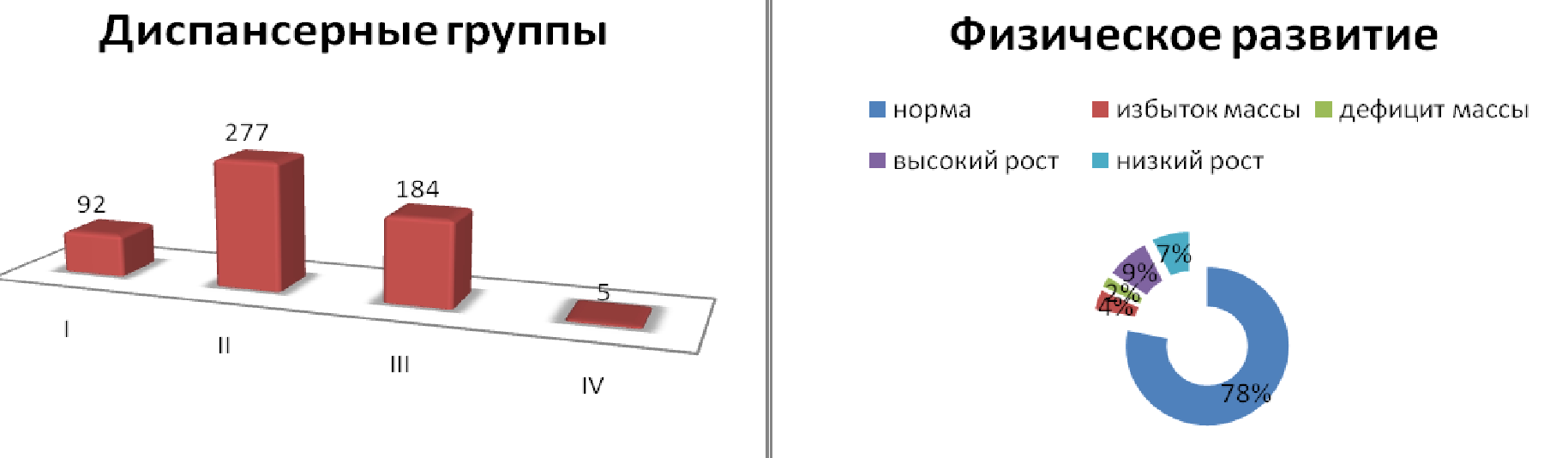 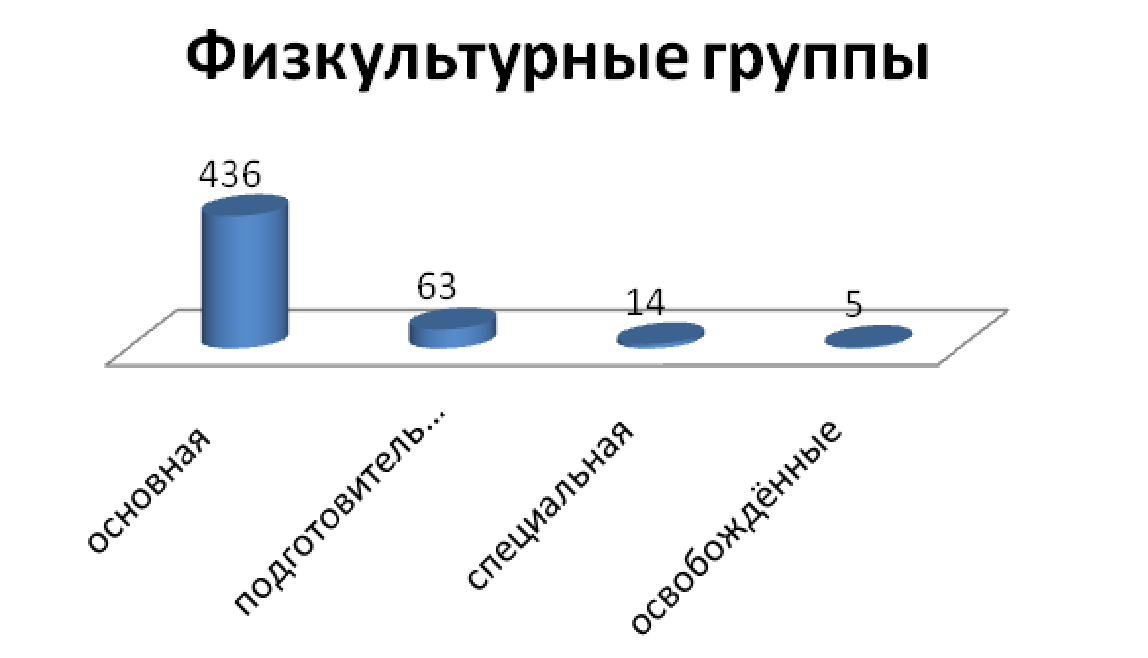 Рисунок 2 – Графики физического состояния обущающихсяОхват сбалансированным горячим 91% питанием. Количество учащихся, занимающихся в школьных спортивных секциях (150 учащихся). В школе благоприятные условия для сохранения и укрепления здоровья обучающихся:обеспечен температурный режим в соответствии с СанПиНом.Организовано медицинское наблюдение за сохранением здоровья обучающихся (работа медицинского кабинета, зубного кабинета).Соблюдение норм СанПиНов в компьютерном классе.Выполняются требования пожарной безопасности: установлена автоматическая система оповещения о пожаре и эвакуации учащихся, отремонтированы запасные выходы школы, подписана пожарная декларация.Создание организационно-педагогических условий здоровьесбережения учащихся.С 2012 учебного года будет введен новый норматив занятий физкультурой — не менее трех часов в неделю с учетом индивидуальных особенностей детей. Необходимо выработать устойчивый интерес к регулярным занятиям физическими упражнениями. Привлечение системы кружковой, внеклассной, внешкольной работы к формированию здорового образа жизни. Развитие психолого-медико-педагогической службы школы для своевременной профилактики психологического и физиологического состояния учащихся. Освоение педагогами новых методов деятельности в процессе обучения школьников использованию технологий урока, сберегающих здоровье учащихся.Развитие образовательного процесса в школе базируется на  программе «Повышение качества образования учащихся на 2011-2014 год».Реализация программы «Повышение качества образования учащихся на 2011-2014 год»Комплексно-целевая программа «Повышение качества образования на 2011 -2014 годы»  ГБОУ CОШ № 2033  направлена на реализацию национальной образовательной инициативы «Наша новая школа» в г.Москве, на период 2011-2014 годов.Конечные цели программы: 1. Создание условий для повышения уровня качества образования. 2. Совершенствование внутришкольной системы управления качеством образования на основе деятельностно-компетентностного подхода. 3. Создание механизмов  устойчивого развития модели мониторинга качества образования в учреждении, обеспечивающей образование, соответствующее социальному заказу. Задачи 1. Проанализировать состояние организации и управления мониторингом качества образования в школе. 2. Изучить опыт и достижения науки и практики в области построения и применения систем мониторинга в образовательных учреждениях. 3. Разработать модель мониторинга качества образования в образовательном учреждении. 4. Осуществить отбор, адаптацию и проектирование оценочно-критериальных комплексов, методик и способов получения информации о качестве образования в образовательном учреждении. 5. Подготовить нормативно-методические документы для обеспечения мониторинга качества образования в образовательном учреждении. 6. Создать информационный банк по теме “Мониторинг качества образования в образовательном учреждении”. Перечень основных направлений программы   1. Создание условий для повышения качества образования в школе. 2. Создание условий и механизмов для перехода к качественно новой модели мониторинговых исследований в образовательном учреждении. 3. Создание модели мониторинга качества образования. 4. Разработка методических материалов по использованию мониторинговых исследований в работе по повышению качества образования. Ожидаемые результаты 1.Достижение качества образования обучающихся образовательного учреждения, удовлетворяющее социальным запросам. 2. Создание системной организации управления учебно-воспитательным процессом. 3. Создание творческого педагогического коллектива, участвующего в планировании и разработке программ мониторинговых исследованийВ процессе реализации Программы в рамках деятельности школы предполагается развитие модели адаптивной школы, которая всесторонне учитывает сущность, содержание, организацию, а также условия и факторы процесса обучения и воспитания, объединенные в приоритетах:личность участников образовательного процесса (учителя, ученика, родителя), её самооценка, развитие;гуманизм как основа образовательного процесса, определяющего место человека в обществе. При разработке модели мониторинга качества образования за основу взяты оценочные базовые показатели, используемые в системе оценки качества образования:уровень обученности учащихся по образовательным программам;уровень воспитанности учащихся;количество медалистов, призеров и победителей олимпиад, участие в конкурсах учащихся;поступление выпускников в высшие и средние специальные учебные заведения, в том числе и на бюджетные отделения;состояние здоровья и психического развития учащихся;динамика правонарушений учащихся;уровень жизненной защищенности и социальной адаптации школьников. Наряду с показателями личной результативности учащихся (обученность, воспитанность, развитость, сохранение физического и психического здоровья) используются системные показатели организации образовательного процесса, функционирования и развития образовательного учреждения:организация и развитие образовательного процесса;управление образовательным процессом;уровень выполнения государственных программ;уровень инновационных процессов в образовательном учреждении;профессиональное образование педагогов (результаты аттестации и повышение квалификации педагогов);участие учителей в профессиональных конкурсах;уровень информатизации обучения и управления;показатели владения учителями информационными технологиями;состояние и развитие материально-технической и учебно-материальной базы.  Этапы реализации Программы:1-й этап – 2011-2012 учебный год – разработка программы, создание условий, необходимых для разработки и освоения программы по развитию учебного потенциала школьников;2-й этап – 2012-2013 учебный год – работа по изучению личности ребенка, выявлению творческих и интеллектуальных способностей школьников, развитию их, создание банка данных по данной проблеме;3-й этап – 2013-2014 учебный год – анализ деятельности по реализации задач Программы, оценка повышения качества образования.Циклограмма трёхлетнего периода представлена в приложении 6Основные направления деятельности по реализации программы следующие:Принятие к реализации «Программы повышения качества образования на 2011-2014 учебный год» членами педагогического коллектива;Распределение обязанностей и полномочий в системе управления качеством образования для достижения поставленных целей и решения задач (внесение изменений в должностные обязанности);Проведение мониторинга: отслеживание качественной успеваемости по предметам;  отслеживание качественной успеваемости по классам; результаты итоговой аттестации:Постоянное развитие профессиональной компетентности учителя;Применение в процессе обучения информационных технологий; Работа школы по проблеме: «Формирование устойчивого нравственного поведения и учебной деятельности учащихся в системе личностно-ориентированного обучения»ЗАКЛЮЧЕНИЕВ подведении итогов работы, необходимо отметить, что  определении подходов к построению системы мониторинга результатов обучения особую роль играют следующие ключевые вопросы: C какой целью будет использоваться создаваемая система? Что будет оцениваться? Насколько объективными, надежными и валидными должны быть результаты? Возможна ли их интерпретация? Какие выводы должны быть сделаны на основе этих результатов? Какие проблемы могут возникнуть в процессе разработки инструментария и проведения оценки? Существуют три основных подхода в оценке образовательных достижений учащихся:критериально-ориентированный, позволяющий оценить насколько учащиеся достигли заданного уровня знаний, умений и отношений, например, определенного как обязательный результат обучения (образовательный стандарт). В данном случае оценка конкретного ученика не зависит от того, какие результаты получили другие ученики. Результат будет показывать соответствует ли уровень достижений данного ученика социально-культурным нормам, требованиям стандарта или другим критериям. При данном подходе результаты могут интерпретироваться двумя способами: в первом случае делается вывод о том, освоен или не освоен проверяемый материал (достиг стандарта или нет), во втором - дается уровень или процент освоения проверяемого материала (на каком уровне освоен стандарт или какой процент из всех требований стандарта усвоен). ориентированный на индивидуальные нормы конкретного ученика, реального уровня его развития в данный момент времени. Результатом оценки в этом случае является темп усвоения и объем усвоенного материала по сравнению с его начальным стартовым уровнем. нормативно-ориентированный, ориентированный на статистические нормы, определяемые для данной совокупности учащихся. Учебные достижения отдельного ученика интерпретируется в зависимости от достижений всей совокупности учащихся, выше или ниже среднего показателя - нормы. Происходит распределение учащихся по рангам. Данный подход не соотнесен с содержанием процесса обучения, а если проверку проводит учитель, то его оценка чаще всего субъективна, т.к. свои оценки он делает относительно среднего уровня подготовки класса.При оценке достижений образовательных стандартов используются различные подходы, в зависимости от того, что понимается под стандартами: достижение определенных целей образования, освоение определенного содержания учебного предмета или достижение определенных уровней подготовки. Последние тенденции в оценке результатов обучения выражаются в следующих положениях:Переход к когнитивной точке зрения на обучение и оценку: от оценки исключительно результатов обучения к рассмотрению также процесса обучения; от пассивного ответа на заданный вопрос к активному конструированию содержания ответа; от оценки отдельных, изолированных умений к интегрированной и междисциплинарной оценке; внимание к метапознанию (самоконтролю, общеучебным умениям и умениям, связанным с волевыми проявлениями личности (мотивации и другим сферам, влияющим на процесс обучения и образовательные достижения); изменение значения понятия "знающий" и "умеющий", отход от рассмотрения этих понятий как некоторого накопления изолированных фактов и умений и новое наполнение понятия в терминах применения и использования знаний. Изменение формы оценки: переход от письменной проверки к аутентичной проверке, основными особенностями которой являются: значимая для учащихся оценка; использование заданий с определенным контекстом (контекстуализированные задачи); основное внимание к комплексным умениям; включение заданий с несколькими правильными ответами; ориентация оценки на стандарты, известные учащимся; оценка динамики индивидуальных достижений учащихся.Изменение характера оценки, проводимой учителями, самооценки учащихся, оценки, проводимой родителями: от единовременной оценки с помощью одного измерителя (чаще всего теста) - к портфолио (оценке работ, выполненных учащимися за определенное время). Переход от одномерного к многомерному измерению - от оценки только одной характеристики образовательных достижений к оценке нескольких характеристик одновременно. Переход от оценки исключительно индивидуальных достижений учащихся к оценке достижения группы учащихся: оценка умений работать в коллективе; оценка результатов групповой работы. Образовательные стандарты и оценка их достижения Как уже упоминалось выше, основной тенденцией последнего десятилетия является введение стандартов, связанных с системой оценки, как ожидаемых, планируемых образовательных достижений или результатов обучения. Причем стандарты достижения рассматриваются как обязательный минимальный уровень достижений. Стандарт это "степень или уровень требований, уровень совершенства или уровень достижений". Стандарты достижения должны быть определены и сформулированы в терминах школьных программ. Проверяемые компетентности и задания теста не должны дискриминировать ни одну из групп обучающихся. "Минимум" должен разделять учащихся по уровню подготовки. В связи с тем, что не бывает идеальных тестов, окончательные решения о судьбе обучающихся не должны приниматься только на основе результатов выполнения тестов. Необходимо учитывать и другие оценки, полученные в течение года, а также мнения учителей.Результаты, полученные в рамках оценки минимальной компетентности, можно использовать для информирования общественности о результатах образования в школе, т.е. для оценки деятельности школы. Критерии анализа системы оценки результатов обученияДо введения системы оценки необходимо четко определить, что должны знать и уметь учащиеся, и на каком уровне. Приоритетной целью системы оценки достижения стандартов должна быть помощь в совершенствовании преподавания и процесса обучения. Требования к уровню подготовки учащихся, инструментарий и процедуры оценки, а также способы использования результатов, должны быть одинаковыми для всех учащихся. Инструментарий для оценки достижения стандартов должен быть валидным по отношению к образовательным стандартам. Результаты оценки достижения стандарта должны сообщаться вместе с другой необходимой релевантной информацией. Учителя должны быть вовлечены в процесс разработки и реализации системы оценки. Процедура оценки и результаты должны быть понятны всем (учащимся, учителям, родителям, управленцам и другим пользователям) Используемая система оценки должна постоянно усовершенствоваться. На основании выше сказанного, для организации системы мониторинга в образовательном учреждении необходимо использовать некоторые перспективные подходы к организации системы оценивания: сочетание внешнего и внутреннего контроля образовательных достижений; одновременная оценка подготовки учащихся на обязательном (минимальном) и повышенном уровнях; более широкое использование заданий, валидных по отношению к требованиям к уровню подготовки выпускников школы (например, заданий со свободно-конструируемыми ответами, практических заданий и др.); более широкое привлечение учителей в процесс контроля за образовательными достижениями; использование технологии разработки тестов в рамках современной теории тестов; создание механизмов обеспечения качества разработки тестов; организация общественно-профессиональной экспертизы на важнейших этапах разработки тестов, используемых для аттестации учащихся и мониторинга качества образования. Нецелесообразно использовать подходы или технологии, от которых отказывается большинство развитых стран (например, использовать только тесты с закрытыми заданиями или с небольшим количеством открытых заданий, использовать только авторские тесты для системы мониторинга, использовать результаты тестирования только для аттестации, сравнивать результаты /тестируемых/ с помощью неоткалиброванных тестов и др.)Решение этой проблемы мы видим в применении современных информационных технологий для диагностики результатов образовательного процесса. Такая система позволяет как педагогу, так и образовательному учреждению, в целом, разработать тестовую базу и автоматизировать процесс получения информации о результатах обучения. В заключении, мне хочется отметить, что тема,  затронутая мною в работе, является одной из важнейших на современном этапе развития общества. И говоря о качестве образования, имеют в виду оценку того, каких результатов добиваются учителя при обучении учащихся. А мне хочется выделить, что при этом нужно иметь в виду и качество самого образовательного процесса и условий, в которых он реализуется.Ведь управление качеством образования в школе есть процесс проектирования, то есть постановки целей образования и определения путей их достижения; организации образовательного процесса и мотивации его участников на качественный труд; контроля как процесса выявления отклонений от целей и мониторинга – системы отслеживания изменений в развитии; регулирования и анализа результатов.Именно на повышение качества образовательного процесса направлены все усилия педагогических коллективов многих образовательных учреждений. Однако существует противоречие: подобные усилия во многих случаях не приводят к ожидаемым результатам, и качество образования остается невысоким.Результатами изысканий общеобразовательных учреждений становятся программы развития школ, инновационные технологии организации образовательного процесса и новые подходы к управлению качеством в образовательных учреждениях.Эффективность реализации программ управления качеством образования обусловлена успешной деятельностью всего педагогического коллектива по реализации этих программ.СПИСОК ИСПОЛЬЗОВАННЫХ ИСТОЧНИКОВЗакон РФ от 10.07.1992 N 3266-1 "Об образовании" (ред. от 03.12.2011)Федеральный компонент Государственного стандарта общего образования. В 2 частях / Министерство образования Российской Федерации.- Москва, 2004.Концепция модернизации российского образования на период до 2010 года.- Москва, 2005.Бабанский Ю.К. Педагогический процесс. - М.: Наука и Образование, 2009. – 384 с.Беспалько В.М. Мониторинг качества обучения - средство управления образованием. - М.: АСТ, 2009. – 342 с.Болотов В.А. Системы оценки качества образования. - Москва: Логос, 2007. – 436 с.Гусинский Э.Н., Турчанинова Ю.И. Введение в философию образования: Учеб. пособие. - М.: Логос, 2010. - 223 с.Гутник И.Ю. Организация педагогической диагностики в профильном обучении. - СПб.: Питер, 2010. – 365 с. Ельников Г.В. Научные основы управления. - Харьков: Научные знания, 2009. - 120 с.Ильин B.C. Формирование личности школьника (целостный процесс). - М.: Юнити-Дана, 2008. – 296 с.Ильина Т.А. Системно-структурный подход к организации обучения - М.: Академия, 2007. – 426 с.Кайнова Э.Б. Критерии качества образования: основные характеристики и способы измерения. - М.: Академия, 2011. – 332 с.Каптерев П.Ф. Педагогический процесс / Под ред. А.М.Арсеньева. — М.: Просвещение, 2009. – 321 с.качеством: Учебник для вузов / Под ред. С.Д. Ильенковой. - М.: Юнити-Дана, 2009. – 437 с.Крахмалев А.Л. Качество образования как актуальная проблема управления. – Омск: Омега, 2011. – 156 с.Майоров А.Н. Мониторинг в образовании. - СПб.: Нева, 2009. – 267 с. Макаренко А.С. Избр. пед. соч.: В 2 т. Т 1. — М.: Педагогика, 2007. – 467 с.Макарова Т.Н. Учебный процесс: планирование, организация и контроль. - М.: Глобус, 2010. - 160 с.Мищенко А.И. Педагогический процесс как целостное явление. - М.: Педагогика, 2007. – 658 с. Педагогика. Учеб. пособие для студ. высш. пед. учеб. заведений / Под ред. В.А. Сластенина. - М.: Академия, 2008. - 576 с.Поташник М.М. Управление качеством образования в школе. - М.: Наука и Образование, 2011. – 463 с. Сокольников Ю.П. Системный подход в воспитании. — М.: АСТ:  2008. – 317 с.Субетто А.И. Качество образования в России: состояние, тенденции, перспективы. - М.: Наука,  2010. – 266 с.Субетто А.И. Качество образования в России: состояние, тенденции, перспективы. - М.: АСТ, 2011. – 328 с. Сухомлинский В.А. Павлышская средняя школа. - М.: Просвещение, 2007. – 219 с.Третьяков П.И. Школа: управление по результатам. - М.: Педагогическое общество России, 2010. – 463 с.Ушинский К.Д. Три элемента школы // Пед. соч.: В 6 т. Т. 1. — М.: педагогика, 2008. – 265 с.Шамова Т.И. Внутришкольное управление: вопросы теории и практики. - М.: Педагогический поиск, 2011. - 298 с.Шишов С.Е. Школа: мониторинг качества образования. – М.: Педагогическое общество России, 2010. – 318 с.Болотов В. А., Ефремова Н.Ф. Система оценки качества российского образования// Педагогика.-2011. - № 10. - С.22-31.Вовна В.И., Короченцев В.В. и др. Мониторинг качества обучения как важнейший инструмент управления образованием // Инновации в образовании. – 2012. - № 1. – С. 10-21 Горб В.Г. Педагогический мониторинг образовательного процесса как фактор повышения его уровня и результатов // Стандарты и мониторинг. -2011. - № 5. – С. 32-47Кириллова С., Лебедев С. Российское образование: приоритетные направления // Первое сентября. – 2011. - № 1. – С. 32-65Кузнецов А.А. Разработка Федеральных государственных стандартов общего образования//Педагогика. - 2009.-№ 4.-С.3-10.Лизинский В.М. Критерии оценки и стимулирование педагогической деятельности учителей как один из ресурсов управления образовательным процессом // Завуч. – 2011. - № 5. – С. 9-18Трубина И.И. Мониторинг качества образования: проблемы и подходы // Информатика и образование. – 2011. - № 9. – С. 15-38Шичко Т.В. Управление качеством образования – приоритетное направление в работе // Школа цифрового века. – 2012. - № 2. – С. 12-34Государственное Бюджетное Образовательное Учреждение Средняя Общеобразовательная Школа № 2033 г.Москвы России [Электронный ресурс]. – Электрон. данные. – Режим доступа: http://www.school2033.ru/ . – Загл. с экранаКозлова В.И. Управление качеством образования в образовательном учреждении России [Электронный ресурс]. – Электрон. данные. – Режим доступа:  http://vera-kozlova111.narod2.ru/experience/doklad_na_temu_upravlenie_kachestvom_obrazovaniya_v_obrazovatelnom_uchrezhdenii_/ . – Загл. с экранаКонцепция модернизации российского образования на период до 2010 года [Электронный ресурс]. – Электрон. данные. – Режим доступа: http://www.emf.sar.ru/new/node/416 . – Загл. с экранаОбщая характеристика системы образования в России [Электронный ресурс]. – Электрон. данные. – Режим доступа: http://ecsocman.hse.ru/data/676/699/1219/lektsii_2.pdf. – Загл. с экрана Отчеты об исполнении консолидированного бюджета Российской Федерации — сайт Федерального казначейства (Казначейства России) [Электронный ресурс]. – Электрон. данные. – Режим доступа: http: //www.roskazna.ru/reports/cb.html. – Загл. с экранаПрограмма «Развитие образования города Москвы на 2012-2016 гг. «Столичное образование» России [Электронный ресурс]. – Электрон. данные. – Режим доступа: http://www.educom.ru/ru/documents/target_grant/razrab/. – Загл. с экрана Программа повышения качества образования учащихся на 2011-2014 годы ГБОУ СОШ № 2033 России [Электронный ресурс]. – Электрон. данные. – Режим доступа:  http://www.school2033.ru/documents/program1 . – Загл. с экранаСтандарт общего образования. Концепция государственного стандарта общего образования//Стандарты и мониторинг в образовании. - 2008. -№ 2. -  С.2-13Доклад рабочей группы президиума Государственного совета Российской Федерации по вопросам реформы образования [Электронный ресурс]. – Электрон. данные. – Режим Число организаций ,ед.Численность учащихся, тыс. человекДошкольные учреждения472004423В т.ч. негосударственные6490016631Учреждения дополнительного образования89008368,1*Учреждения начального профессионального образования36861604Учреждения среднего профессионального образования28052599,6В т.ч. негосударственные16896,0Учреждения высшего профессионального образования10716884,2В т.ч. негосударственные4091024,1Организации(кроме Вузов), ведущие подготовку аспирантов83119,7Аспирантура в Вузах621**123,0Учреждения дополнительного профессионального образования (2011/2012 уч.год)н.д.1469,1Численность занятых в отрасли «Образование»-5758ИТОГО12939338042,52008200920102011Расходы консолидированного бюджета, млрд.руб.1950,43964,94669,78406,8В т.ч. на образование, млрд. руб.321,6475,5593,4817,9Расходы на образование в % к расходам консолидированного бюджета16,511,9912,719,73ПредметыУчебный годУчебный годУчебный годУчебный годУчебный годУчебный годПредметы2008-20092008-20092009-20102009-20102010-20112010-2011ПредметыКол-во уч-сяСредний баллКол-во уч-сяСредний баллКол- во уч- сяСредний баллХимия4275563Математика8734614445Русский язык8734624465Обществознание1821632659История12581260Биология5581056Информатика1555240Иностранный язык нем/анг2/349/544/155/62Физика518621157Учебный годУчебный годУчебный годУчебный годУчебный годУчебный годУчебный годУчебный годУчебный год2008-20092008-20092008-20092009-20102009-20102009-20102010-20112010-20112010-2011ШкольРайонОбластШколь-Район-ОбластРайон-ОбластныеныеныеныеныеныеШкольныеныеные100/69182/7515/4363/194194/8213/2373/147147/5912/4Учебный годУчебный годУчебный годУчебный годУчебный годУчебный год2008-20092008-20092009-20102009-20102010-20112010-2011РайонныеОбластныеРайонныеОбластныеРайонныеОбластные376/2258/3217/1СпортивныеРайонныеРайонныеРайонныеЗональные и областныеЗональные и областныеЗональные и областныесоревнования2007-2008-2009-2007-2008-2009-200820092010200820092010Осенний кросс12Мини-футбол2521 место на зонеБорьба1,2Лыжные гонки1611Полиатлон31Баскетбол (ю/д)1/32/22/22Волейбол (ю/д)/25/3/11Шахматы (ю/д)123/1«Орлята России»131участиеучастиеучастиеСпартакиада312школьниковКонькобежный спорт3Лёгкая атлетика312Учебный годОсновная группа (%)Подготовительная группа (%)Специальная группа (%)2008-2009752322009-2010752412010-201176231Заболевание2007-20082008-20092010-2011нарушение осанки (сколиоз)434140болезни костно-мышечной системы115112100